ЈАВНО ПРЕДУЗЕЋЕ «ЕЛЕКТРОПРИВРЕДА СРБИЈЕ» БЕОГРАДОГРАНАК ТЕНТ 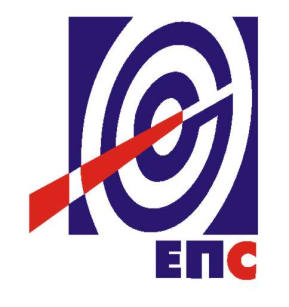 КОНКУРСНА ДОКУМЕНТАЦИЈАза подношење понуда у oтвореном поступкуза јавну набавку добара бр.ЈН/3000/0060/2018 (1235/2018)ИТ системи , опрема и инфраструктураПартија 1. Рачунари, монитори, лаптопови и опрема за десктоп рачунареПартија 2. Опрема за ДАТА центар - серверске меморијеПартија 3. Штампачи, скенери, пројекториПартија 4. Читачи прокси картицаПартија 5.  Опрема за ДАТА центар - ЛТО3 бекап траке и траке за чишћењеПартија 6. САС серверски дисковиПартија 7. Опрема за ДАТА центар - стораге опрема(заведено у ЈП ЕПС број 105-E.03.01-59856/2-2019 од 01.02.2019 године)Комисија за Јавну набавку формирана решењем бр.5383-E.03.02-491969/2-2018 од 08.10.2018. год.Обреновац, 2019. годинеНа основу члана 32. и 61. Закона о јавним набавкама („Сл. гласник РС” бр. 124/12, 14/15 и 68/15, у даљем тексту Закон), члана 2. Правилника о обавезним елементима конкурсне документације у поступцима јавних набавки и начину доказивања испуњености услова („Сл. гласник РС” бр. 86/15), Одлуке о покретању поступка јавне набавке  и Решења о образовању комисије за јавну набавку, припремљена је:КОНКУРСНА ДОКУМЕНТАЦИЈАза подношење понуда у отвореном поступку за јавну набавку добара бр.  ЈН/3000/0060/2018 (1235/2018)Садржај конкурсне документације:											страна	Укупан број страна документације:83ОПШТИ ПОДАЦИ О ЈАВНОЈ НАБАВЦИПОДАЦИ О ПРЕДМЕТУ ЈАВНЕ НАБАВКЕ2.1 Опис предмета јавне набавке, назив и ознака из општег речника набавкеОпис предмета јавне набавке: ИТ системи , опрема и инфраструктура Партија 1. Рачунари, монитори, лаптопови и опрема за десктоп рачунареПартија 2. Опрема за ДАТА центар - серверске меморијеПартија 3. Штампачи, скенери, пројекториПартија 4. Читачи прокси картицаПартија 5.  Опрема за ДАТА центар - ЛТО3 бекап траке и траке за чишћењеПартија 6. САС серверски дисковиПартија 7. Опрема за ДАТА центар - стораге опремаНазив из општег речника набавке:  За Партију од I - VII: Рачунарска опрема Ознака из општег речника набавке: За Партију од I - VII: -30230000Детаљни подаци о предмету набавке наведени су у техничкој спецификацији (поглавље 3. Конкурсне документације)ТЕХНИЧКА СПЕЦИФИКАЦИЈА(Врста, техничке карактеристике, квалитет, количина и опис добара,техничка документација и планови, начин спровођења контроле и обезбеђивања гаранције квалитета, рок испоруке, место испоруке добара, гарантни рок, евентуалне додатне услуге и сл.)3.1.Врста и количина добара и технички захтеви(квалитет и техничке карактеристике -спецификације)Партија 1. Рачунари, монитори, лаптопови и опрема за десктоп рачунаре по следећим техничким карактеристикама: Понуђена опрема мора да буде нова и оригинална. Изабрани Понуђач је дужан да уз испоруку достави списак серијских бројева испоручене опреме, у штампаној и електронској форми.     Партија 2. Опрема за ДАТА центар - серверске меморије:Ови меморијски модули ће бити инсталирани као проширење постојеће меморије на серверима и због тога морају бити упарени са постојећом меморијом .Уколико понуђач понуди меморију која није тачно наведена у захтеву ( original Part Number:500662-B21 ), мора да доставити уверење дoпис (не старије од годину дана ) прoизвoђaчa oпрeмe „HP“  у ком мора да стоји: да ће понуђена меморија исправно функционисати заједно са већ постојећом уграђеном меморијомда неће ометати функционисање постојеће меморије, нити ће јој обарати перформансе.Понуђена опрема мора да буде нова и оригинална.Изабрани Понуђач је дужан да уз испоруку достави списак серијских бројева испоручене опреме, у штампаној и електронској форми.Партија 3. Штампачи, скенери, пројектори по следећим техничким карактеристикама:Понуђена опрема мора да буде нова и оригинална.Изабрани Понуђач је дужан да уз испоруку достави списак серијских бројева испоручене опреме, у штампаној и електронској форми.Партија 4. Читачи прокси картица:Понуђена опрема мора да буде нова и оригинална. Изабрани Понуђач је дужан да уз испоруку достави списак серијских бројева испоручене опреме, у штампаној и електронској форми.Партија Партија 5.  Опрема за ДАТА центар - ЛТО3 бекап траке и траке за чишћењеПонуђена опрема мора да буде нова и оригинална. Изабрани Понуђач је дужан да уз испоруку достави списак серијских бројева испоручене опреме, у штампаној и електронској форми.Партија 6. САС серверски дисковиОви дискови ће бити инсталирани као проширење дисковима на наведеним серверима и због тога морају бити компатибилни са постојећим дисковима.Уколико понуђач понуди дискове који нису идентични онима у захтеву наручиоца, мора доставити за њих уверење произвођача опреме (сервера-хард дискова)у коме стоји :да ће понуђени одговарајући дискови исправно функционисати заједно са већ постојећом дисковима.•	да неће ометати функционисање  постојећих дискова, нити ће јој утицати на перформансе.Понуђена опрема мора да буде нова и оригинална.Изабрани Понуђач је дужан да уз испоруку достави списак серијских бројева испоручене опреме, у штампаној и електронској форми.ПАРТИЈА 7 – Опрема за Дата Центар – storage опремаПонуђена опрема мора да буде нова и оригинална.Опрема треба да буде понуђена са произвођачком  гаранцијом од 2 године. Под гаранцијом се подразумева поправка или замена за исправан, нов, оригиналан део.У цену понуђене опреме треба да буде укључена и инсталација и пуштање у рад опреме. Изабрани Понуђач је дужан да уз испоруку достави списак серијских бројева испоручене опреме, у штампаној и електронској форми3.2 Техничка документација која се доставља као саставни део понуде, а којом се доказује  да понуђена добра испуњавају захтеване техничке карактеристике:За све партије:     -технички лист (tehnical data sheet) детаљна техничка спецификација са произвођачким ознакама на основу које се недвосмислено може утврдити да понуђена опрема задовољава све техничке захтеве дате у тачки 3.1 „Врста и количина добара и технички захтеви“ (За сваки понуђени производ)Техничке карактеристике производа који нуди у штампаној форми. Уместо штампане форме, Понуђач може доставити и интернет страницу (не веб сајт!) чијим ће се отварањем аутоматски приказати карактеристике понуђеног производа. Уколико понуђени производ поседује одређене карактеристике које су тражене од стране Наручиоца, а те карактеристике нису објављене у званичном каталогу Произвођача који је Понуђач дужан да достави у штампаној форми или путем интернет линка, Понуђач мора потврдити да производ поседује и те додатне ставке и навести их, и ту изјаву мора посебно потписати и оверити печатом.За сваки производ који нуди Понуђач је дужан у Табели Обрасца структуре цене понуде да наведе:-Назив понуђеног добра или једнозначну ознаку производа. -Назив произвођача-Земљу пореклаУколико производ нема своју посебну ознаку(назив модела) у каталогу производа Произвођача, Понуђач је дужан да поменутом производу у Табли понуде додели једнозначну ознаку, а у Техничкој спецификацији достави карактеристике тог производа ког ће означити истом ознаком. У Табели понуде не могу постојати две ставке са истом ознаком производа.За  партије 2 и 6 :-Потврда од  стране произвођача опреме за добра наведена у техничкој спецификацији у случају да се нуде одговарајућа добра (мора имати садржину која је наведена у техничкој спецификацији наручиоца).3.2.1  Техничка документација која се доставља приликом испоруке добараПредметна добра морају бити искључиво оригинални производи, односно нови –производи у оригиналном паковању.Транспортна паковања морају бити обележена тако да налепници –декларацији стоји назив и врста производа, назив и седиште произвођача, број паковања, нето тежина, датум производње.-Списак серијских бројева испоручене опреме, у штампаној и електронској форми.3.3 Рок испоруке добараЗа све Партије:Испорука добара ће се вршити сукцесивно током периода од 6 месеци од дана закључења Уговора. Изабрани Понуђач је обавезан да сваку појединачну испоруку предметних добара изврши у року који не може бити дужи од 30 дана  од дана пријема писаног захтева коју Наручилац доставља у писаном облику путем е-maila. Испорука се врши  радним данима у радно време  од 08:00 до 13:00 часова. на захтев Наручиоца,  у случају ванредне потребе, више силе и ван радног времена, суботом, недељом, државним и верским празницима.3.4.  Место испоруке добараМесто испоруке је огранак ТЕНТ , на локацији ТЕНТ А, Богољуба Урошевића 44 Обреновац Паритет испоруке ФЦО магацин Наручиоца, на локацији ТЕНТ А, са урачунатим зависним трошковима.Евентуално настала штета приликом транспорта предметних добара до места испоруке пада на терет изабраног Понуђача.Евентуално настала штета приликом транспорта предметних добара до места испоруке пада на терет изабраног Понуђача.Квалитативни и квантитативни пријем Пријем робе у погледу количине и квалитета врши се у складишту Наручиоца где се  утврђују стварно примљене количине робе.Квантитативни  пријем  констатоваће се потписивањем Записника о квантитативном пријему – без примедби или Отпремнице и провером:•	да ли је испоручена наручене  количина•	да ли су добра испоручена у оригиналном паковању•	да ли су добра без видљивог оштећења•	да ли је уз испоручена добра достављена комплетна пратећа документација :-Списак серијских бројева испоручене опреме, у штампаној и електронској форми.У случају да дође до одступања од уговореног, изабрани Понуђач је дужан да до краја уговореног рока испоруке отклони све недостатке а док се ти недостаци не отклоне, сматраће се да испорука није извршена у року.Наручилац може вршити квалитативни пријем робе најкасније у року од 8 дана од дана квантитативног пријема. У случају да испоручена роба не одговара уговореном квалитету или  не поседује одговарајући атест и безбедносни лист(уверење о опасности материје), роба се ставља на располагање Понуђачу. Изабрани Понуђач  се обавезује да сноси потпуну одговорност за квалитет предмета набавке, без обзира да ли Наручилац  врши или не пријемно контролисање и испитивање. Изабрани Понуђаћач се обавезује да надокнади све трошкове које би Наручилац директно или индиректно имао због неодговарајућег квалитета предмета набавкеУСЛОВИ ЗА УЧЕШЋЕ У ПОСТУПКУ ЈАВНЕ НАБАВКЕ ИЗ ЧЛ. 75. И 76. ЗАКОНА О ЈАВНИМ НАБАВКАМА И УПУТСТВО КАКО СЕ ДОКАЗУЈЕ ИСПУЊЕНОСТ ТИХ УСЛОВАПонуда понуђача који не докаже да испуњава наведене обавезне услове ( и додатне услове за Партију 7) из тачака 1. до 4. овог обрасца,( односно 1 до 6 за Партију 7), биће одбијена као неприхватљива.1. Сваки подизвођач мора да испуњава услове из члана 75.став 1. тачка 1), 2) и 4) и члана 75. став 2. Закона, што доказује достављањем доказа наведених у овом одељку. Услове у вези са капацитетима из члана 76. Закона, понуђач испуњава самостално без обзира на ангажовање подизвођача2. Сваки понуђач из групе понуђача  која подноси заједничку понуду мора да испуњава услове из члана 75. став 1. тачка 1), 2) и 4) и члана 75. став 2. Закона, што доказује достављањем доказа наведених у овом одељку. Услове у вези са капацитетима из члана 76. Закона понуђачи из групе испуњавају заједно, на основу достављених доказа у складу са овим одељком конкурсне документације.3. Докази о испуњености услова из члана 77. Закона могу се достављати у неовереним копијама. Наручилац може пре доношења одлуке о додели уговора, захтевати од понуђача, чија је понуда на основу извештаја комисије за јавну набавку оцењена као најповољнија да достави на увид оригинал или оверену копију свих или појединих доказа.Ако понуђач у остављеном, примереном року који не може бити краћи од пет дана, не достави на увид оригинал или оверену копију тражених доказа, наручилац ће његову понуду одбити као неприхватљиву.4. Лице уписано у Регистар понуђача није дужно да приликом подношења понуде доказује испуњеност обавезних услова за учешће у поступку јавне набавке, односно Наручилац не може одбити као неприхватљиву, понуду зато што не садржи доказ одређен Законом или Конкурсном документацијом, ако је понуђач, навео у понуди интернет страницу на којој су тражени подаци јавно доступни. У том случају понуђач може, да у Изјави (пожељно на меморандуму, која мора бити потписана и оверена), да наведе да је уписан у Регистар понуђача. Уз наведену Изјаву, понуђач може да достави и фотокопију Решења о упису понуђача у Регистар понуђача.  На основу члана 79.став 5. Закона понуђач није дужан да доставља следеће доказе који су јавно доступни на интернет страницама надлежних органа, и то:1)извод из регистра надлежног органа:-извод из регистра АПР: www.apr.gov.rs2)докази из члана 75. став 1. тачка 1) ,2) и 4) Закона-регистар понуђача: www.apr.gov.rs5. Уколико је доказ о испуњености услова електронски документ, понуђач доставља копију електронског документа у писаном облику, у складу са законом којим се уређује електронски документ.6. Ако понуђач има седиште у другој држави, наручилац може да провери да ли су документи којима понуђач доказује испуњеност тражених услова издати од стране надлежних органа те државе.7. Ако понуђач није могао да прибави тражена документа у року за подношење понуде, због тога што она до тренутка подношења понуде нису могла бити издата по прописима државе у којој понуђач има седиште и уколико уз понуду приложи одговарајући доказ за то, наручилац ће дозволити понуђачу да накнадно достави тражена документа у примереном року.8. Ако се у држави у којој понуђач има седиште не издају докази из члана 77. став 1. Закона, понуђач може, уместо доказа, приложити своју писану изјаву, дату под кривичном и материјалном одговорношћу оверену пред судским или управним органом, јавним бележником или другим надлежним органом те државе.9. Понуђач је дужан да без одлагања, а најкасније у року од пет дана од дана настанка промене у било којем од података које доказује, о тој промени писмено обавести наручиоца и да је документује на прописани начин.5. КРИТЕРИЈУМ ЗА ДОДЕЛУ УГОВОРАИзбор најповољније понуде ће се извршити применом критеријума „Најнижа понуђена цена“ У ситуацији када постоје понуде понуђача који нуде добра домаћег порекла и понуде понуђача који нуде добра страног порекла, наручилац мора изабрати понуду понуђача који нуди добра домаћег порекла  под условом да његова понуђена цена није већа од 5% у односу на нaјнижу понуђену цену понуђача који нуди добра страног порекла.Када понуђач достави доказ да нуди добра домаћег порекла, наручилац ће, пре рангирања понуда, позвати све остале понуђаче чије су понуде оцењене као прихватљиве а код којих није јасно да ли је реч о добрима домаћег или страног порекла,да се изјасне да ли нуде добра домаћег порекла и да доставе доказ.Предност дата за добра домаћег порекла (члан 86.став 1. до 4. Закона) у поступцима јавних набавки у којима учествују понуђачи из држава потписница Споразума о слободној трговини у централној Европи (ЦЕФТА 2006) примењиваће се сходно одредбама тог споразума.Предност дата добра домаћег порекла (члан 86. став 1. до 4.Закона) у поступцима јавних набавки у којима учествују понуђачи из држава потписница Споразума о стабилизацији и придруживању између Европских заједница и њихових држава чланица, са једне стране, и Републике Србије, са друге стране, примењиваће се сходно одредбама тог Споразума.5.1. Елементи критеријума односно начин на основу којих ће наручилац извршити доделу уговора у ситуацији када постоје две или више понуда са истом понуђеном ценом :Уколико две или више понуда имају исту понуђену цену, као повољнија биће изабрана понуда оног понуђача који је понудио понудио краћи рок испоруке рачунајући од упућивања позива Наручиоца.У случају истог понуђеног рока  , као повољнија биће изабрана понуда оног понуђача који је понудио дужи гарантни период. Уколико ни после примене резервних критеријума не буде могуће извршити рангирање понуда, повољнија понуда биће изабрана путем жреба.Извлачење путем жреба Наручилац ће извршити јавно, у присуству понуђача који имају исту понуђену цену.На посебним папирима који су исте величине и боје наручилац ће исписати називе Понуђача, те папире ставити у кутију, одакле ће један од чланова Комисије извући само један папир. Понуди Понуђача чији назив буде на извученом папиру биће додељен повољнији ранг. О извршеном жребању сачињава се записник који потписују представници наручиоца и присутних понуђача.6.УПУТСТВО ПОНУЂАЧИМА КАКО ДА САЧИНЕ ПОНУДУКонкурсна документација садржи Упутство понуђачима како да сачине понуду и потребне податке о захтевима Наручиоца у погледу садржине понуде, као и услове под којима се спроводи поступак избора најповољније понуде у поступку јавне набавке.Понуђач мора да испуњава све услове одређене Законом о јавним набавкама (у даљем тексту: Закон) и конкурсном документацијом. Понуда се припрема и доставља на основу позива, у складу са конкурсном документацијом, у супротном, понуда се одбија као неприхватљива.Језик на којем понуда мора бити састављенаНаручилац је припремио конкурсну документацију на српском језику и водиће поступак јавне набавке на српском језику. Понуда са свим прилозима мора бити сачињена на српском језику.Прилози који чине саставни део понуде, достављају се на српском језику. Уколико је неки прилог (доказ или документ) на страном језику, он мора бити преведен на српски језик и оверен од стране овлашћеног преводиоца, по захтеву Наручиоца у фази стручне оцене понуда.Начин састављања и подношења понудеПонуђач је обавезан да сачини понуду тако што уписује тражене податке у обрасце који су саставни део конкурсне документације и оверава је печатом и потписом законског заступника, другог заступника уписаног у регистар надлежног органа или лица овлашћеног од стране законског заступника уз доставу овлашћења у понуди. Доставља их заједно са осталим документима који представљају обавезну садржину понуде.Препоручује се да сви документи поднети у понуди  буду нумерисани и повезани у целину (јемствеником, траком и сл.), тако да се појединачни листови, односно прилози, не могу накнадно убацивати, одстрањивати или замењивати. Препоручује се да се нумерација поднете документације и образаца у понуди изврши на свакоj страни на којој има текста, исписивањем “1 од н“, „2 од н“ и тако све до „н од н“, с тим да „н“ представља укупан број страна понуде.Препоручује се да се докази који се достављају уз понуду, а који због своје важности не смеју бити оштећени, означени бројем (банкарска гаранција, меница), стављају у посебну фолију, а на фолији се видно означава редни број странице листа из понуде. Фолија се мора залепити при врху како би се докази, који се због своје важности не смеју оштетити, заштитили.Понуђач подноси понуду у затвореној коверти или кутији, тако да се при отварању може проверити да ли је затворена, као и када, на адресу: Јавно предузеће „Електропривреда Србије“, огранак ТЕНТ, Београд – Обреновац, „ТЕНТ A“, Богољуба Урошевића Црног 44, 11500 Обреновац,писарница - са назнаком: „Понуда за јавну набавку ИТ системи , опрема и инфраструктура; Партија 1. Рачунари, монитори, лаптопови и опрема за десктоп рачунаре;Партија 2. Опрема за ДАТА центар - серверске меморије;Партија 3. Штампачи, скенери, пројектори;Партија 4. Читачи прокси картица;Партија 5.  Опрема за ДАТА центар - ЛТО3 бекап траке и траке за чишћење;Партија 6. САС серверски дискови;Партија 7. Опрема за ДАТА центар - стораге опрема;Јавна набавка број ЈН/3000/0060/2018 (1235/2018)- НЕ ОТВАРАТИ“. На полеђини коверте обавезно се уписује тачан назив и адреса понуђача, телефон и факс понуђача, као и име и презиме овлашћеног лица за контакт.У случају да понуду подноси група понуђача, на полеђини коверте  назначити да се ради о групи понуђача и навести називе и адресу свих чланова групе понуђача.Уколико понуђачи подносе заједничку понуду, група понуђача може да се определи да обрасце дате у конкурсној документацији потписују и печатом оверавају сви понуђачи из групе понуђача или група понуђача може да одреди једног понуђача из групе који ће потписивати и печатом оверавати обрасце дате у конкурсној документацији, изузев образаца који подразумевају давање изјава под материјалном и кривичном одговорношћу морају бити потписани и оверени печатом од стране сваког понуђача из групе понуђача.У случају да се понуђачи определе да један понуђач из групе потписује и печатом оверава обрасце дате у конкурсној документацији (изузев образаца који подразумевају давање изјава под материјалном и кривичном одговорношћу), наведено треба дефинисати споразумом којим се понуђачи из групе међусобно и према наручиоцу обавезују на извршење јавне набавке, а који чини саставни део заједничке понуде сагласно чл. 81. Закона. Уколико је неопходно да понуђач исправи грешке које је направио приликом састављања понуде и попуњавања образаца из конкурсне документације, дужан је да поред такве исправке стави потпис особе или особа које су потписале образац понуде и печат понуђача.Обавезна садржина понудеСадржину понуде, поред Обрасца понуде, чине и сви остали докази из чл. 75. и 76. Закона о јавним набавкама, предвиђени чл. 77. Закона, који су наведени у конкурсној документацији, као и сви тражени прилози и изјаве (попуњени, потписани и печатом оверени) на начин предвиђен следећим ставом ове тачке:Образац понуде Структура цене Образац трошкова припреме понуде, ако понуђач захтева надокнаду трошкова у складу са чл.88 ЗаконаИзјава о независној понуди Изјава у складу са чланом 75. став 2. Закона Средства финансијског обезбеђења за озбиљност понудеОбрасци, изјаве и докази одређене тачком 6.9 или 6.10 овог упутства у случају да понуђач подноси понуду са подизвођачем или заједничку понуду подноси група понуђачапотписан и печатом оверен образац „Модел уговора“ (пожељно је да буде попуњен)докази о испуњености услова из чл. 75. (и 76. за Партију 7) Закона у складу са чланом 77. Закона и Одељком 4. конкурсне документације Техничка документација којом се доказује испуњеност захтеваних техничких карактеристика, наведена у поглављу 3. Техничка спецификација   конкурсне документације за Партију 1, Партију 2 , Партију 3,Партију 4, Партију 5, Партију 6 и Партију 7 -технички лист (tehnical data sheet) за сваку ставку из Обрасца структуре ценеЗа Партију 2Aкo сe нуди одговарајући производ - пoнуђач мoрa дa дoстaви зa тaj прoизвoд:oдoбрeњe - дoпис (не старије од годину дана ) прoизвoђaчa oпрeмe „HP“  у ком мора да стоји: да ће понуђена меморија исправно функционисати заједно са већ постојећом уграђеном меморијомда неће ометати функционисање постојеће меморије, нити ће јој обарати перформансе.За Партију 6Aкo сe нуди одговарајући производ - пoнуђач мoрa дa дoстaви зa тaj прoизвoд:oдoбрeњe - дoпис (не старије од годину дана ) прoизвoђaчa oпрeмe  у коме стоји :•	да ће понуђени одговарајући дискови исправно функционисати заједно са већ постојећом дисковима•	да неће ометати функционисање  постојећих дискова, нити ће јој утицати на перформансе.Подношење и отварање понудаБлаговременим се сматрају понуде које су примљене, у складу са Позивом за подношење понуда објављеним на Порталу јавних набавки, без обзира на начин на који су послате.Ако је понуда поднета по истеку рока за подношење понуда одређеног у позиву, сматраће се неблаговременом, а Наручилац ће по окончању поступка отварања понуда, овакву понуду вратити неотворену понуђачу, са назнаком да је поднета неблаговремено.Комисија за јавне набавке ће благовремено поднете понуде јавно отворити дана наведеном у Позиву за подношење понуда у просторијама Јавног предузећа „Електропривреда Србије“ Београд, огранак ТЕНТ А, ул. Богољуба Урошевића Црног бр. 44, Обреновац.Представници понуђача који учествују у поступку јавног отварања понуда, морају да пре почетка поступка јавног отварања доставе Комисији за јавне набавке писано овлашћењеза учествовање у овом поступку (пожељно да буде издато на меморандуму понуђача) заведено и оверено печатом и потписом законског заступника понуђача или другог заступника уписаног у регистар надлежног органа или лица овлашћеног од стране законског заступника уз доставу овлашћења у понуди.Комисија за јавну набавку води записник о отварању понуда у који се уносе подаци у складу са Законом.Записник о отварању понуда потписују чланови комисије и присутни овлашћени представници понуђача, који преузимају примерак записника.Наручилац ће у року од три (3) дана од дана окончања поступка отварања понуда поштом или електронским путем доставити записник о отварању понуда понуђачима који нису учествовали у поступку отварања понуда.Начин подношења понудеПонуђач може поднети само једну понуду.Понуду може поднети понуђач самостално, група понуђача, као и понуђач са подизвођачем.Понуђач који је самостално поднео понуду не може истовремено да учествује у заједничкој понуди или као подизвођач.У случају да понуђач поступи супротно наведеном упутству свака понуда понуђача у којој се појављује биће одбијена.Понуђач може бити члан само једне групе понуђача која подноси заједничку понуду, односно учествовати у само једној заједничкој понуди.Уколико је понуђач, у оквиру групе понуђача, поднео две или више заједничких понуда, Наручилац ће све такве понуде одбити.Понуђач који је члан групе понуђача не може истовремено да учествује као подизвођач.У случају да понуђач поступи супротно наведеном упутству свака понуда понуђача у којој се појављује биће одбијена.Измена, допуна и опозив понудеУ року за подношење понуде понуђач може да измени или допуни већ поднету понуду писаним путем, на адресу Наручиоца на коју је поднео понуду, са назнаком „ИЗМЕНА – ДОПУНА - Понуде за јавну набавку ИТ системи , опрема и инфраструктураПартија 1. Рачунари, монитори, лаптопови и опрема за десктоп рачунареПартија 2. Опрема за ДАТА центар - серверске меморијеПартија 3. Штампачи, скенери, пројекториПартија 4. Читачи прокси картицаПартија 5.  Опрема за ДАТА центар - ЛТО3 бекап траке и траке за чишћењеПартија 6. САС серверски дисковиПартија 7. Опрема за ДАТА центар - стораге опрема;Јавна набавка број ЈН/3000/0060/2018 (1235/2018)– НЕ ОТВАРАТИ“.У случају измене или допуне достављене понуде, Наручилац ће приликом стручне оцене понуде узети у обзир измене и допуне само ако су извршене у целини и према обрасцу на који се, у већ достављеној понуди,измена или допуна односи.У року за подношење понуде понуђач може да опозове поднету понуду писаним путем, на адресу Наручиоца, са назнаком „ОПОЗИВ - Понуде за јавну набавку ИТ системи , опрема и инфраструктураПартија 1. Рачунари, монитори, лаптопови и опрема за десктоп рачунареПартија 2. Опрема за ДАТА центар - серверске меморијеПартија 3. Штампачи, скенери, пројекториПартија 4. Читачи прокси картицаПартија 5.  Опрема за ДАТА центар - ЛТО3 бекап траке и траке за чишћењеПартија 6. САС серверски дисковиПартија 7. Опрема за ДАТА центар - стораге опрема; Јавна набавка број ЈН/3000/0060/2018 (1235/2018) – НЕ ОТВАРАТИ“.У случају опозива поднете понуде пре истека рока за подношење понуда, Наручилац такву понуду неће отварати, већ ће је неотворену вратити понуђачу.Уколико понуђач измени или опозове понуду поднету по истеку рока за подношење понуда, Наручилац ће наплатити средство обезбеђења дато на име озбиљности понуде.ПартијеНабавка је обликована у7 (седам) партија.Понуђач може да поднесе понуду за једну или више партија.Понуда мора да обухвати најмање једну целокупну партију.Понуђач је дужан да у понуди наведе да ли се понуда односи на целокупну набавку или само на одређене партије.У случају да понуђач поднесе понуду за више партија , она мора бити поднета тако да се може оцењивати за сваку партију посебно.Докази из чл. 75. ЗЈН, у случају да понуђач поднесе понуду за више партија, не морају бити достављени за сваку партију посебно, односно могу бити достављени у једном примерку за све партије.Докази из чл. 76. ЗЈН, достављају се за Партију 7.Уколико понуђач подноси понуду за једну или више партија, уз понуду може да приложи једну банкарску гаранцију за озбиљност понуде за све наведене пријављене партије, а може да поднесе и банкарску гаранцију за сваку партију посебно.Понуда са варијантама       Понуда са варијантама није дозвољена.Подношење понуде са подизвођачимаПонуђач је дужан да у понуди наведе да ли ће извршење набавке делимично поверити подизвођачу. Ако понуђач у понуди наведе да ће делимично извршење набавке поверити подизвођачу, дужан је да наведе:- назив подизвођача, а уколико уговор између наручиоца и понуђача буде закључен, тај подизвођач ће бити наведен у уговору;- проценат укупне вредности набавке који ће поверити подизвођачу, а који не може бити већи од 50% као и део предметне набавке који ће извршити преко подизвођача.Понуђач у потпуности одговара наручиоцу за извршење уговорене набавке, без обзира на број подизвођача и обавезан је да наручиоцу, на његов захтев, омогући приступ код подизвођача ради утврђивања испуњености услова.Обавеза понуђача је да за подизвођача достави доказе о испуњености обавезних услова из члана 75. став 1. тачка 1), 2) и 4) и члана 75. став 2. Закона наведених у одељку Услови за учешће из члана 75. и 76. Закона и Упутство како се доказује испуњеност тих услова.Све обрасце у понуди потписује и оверава понуђач, изузев образаца под пуном материјалном и кривичном одговорношћу,које попуњава, потписује и оверава сваки подизвођач у своје име.Понуђач не може ангажовати као подизвођача лице које није навео у понуди, у супротном наручилац ће реализовати средство обезбеђења и раскинути уговор, осим ако би раскидом уговора наручилац претрпео знатну штету.Добављач може ангажовати као подизвођача лице које није навео у понуди, ако је на страни подизвођача након подношења понуде настала трајнија неспособност плаћања, ако то лице испуњава све услове одређене за подизвођача и уколико добије претходну сагласност Наручиоца. Наручилац може на захтев подизвођача и где природа предмета набавке то дозвољава пренети доспела потраживања директно подизвођачу, за део набавке који се извршава преко тог подизвођача. Пре доношења одлуке  о преношењу доспелих потраживања директно подизвођачу наручилац ће омогућити добављачу да у року од 5 дана од дана добијања позива наручиоца приговори уколико потраживање није доспело. Све ово не утиче на правило да понуђач (добављач) у потпуности одговара наручиоцу за извршење обавеза из поступка јавне набавке, односно за извршење уговорних обавеза , без обзира на број подизвођача.Подношење заједничке понудеУ случају да више понуђача поднесе заједничку понуду, они као саставни део понуде морају доставити Споразум о заједничком извршењу набавке, којим се међусобно и према Наручиоцу обавезују на заједничко извршење набавке, који обавезно садржи податке прописане члан 81.став 4. и 5.Закона о јавним набавкама и то: податке о члану групе који ће бити Носилац посла, односно који ће поднети понуду и који ће заступати групу понуђача пред Наручиоцем;опис послова сваког од понуђача из групе понуђача у извршењу уговора.Сваки понуђач из групе понуђача  која подноси заједничку понуду мора да испуњава услове из члана 75.  став 1. тачка 1), 2) и 4) и члана 75. став 2. Закона, наведене у одељку Услови за учешће из члана 75. и 76. Закона и Упутство како се доказује испуњеност тих услова. Услове у вези са капацитетима, у складу са чланом 76.Закона, понуђачи из групе испуњавају заједно, на основу достављених доказа дефинисанихконкурсном документацијом.У случају заједничке понуде групе понуђача обрасце под пуном материјалном и кривичном одговорношћу попуњава, потписује и оверава сваки члан групе понуђача у своје име.( Образац Изјаве о независној понуди и Образац изјаве у складу са чланом 75. став 2. Закона)Понуђачи из групе понуђача одговорају неограничено солидарно према наручиоцу.Понуђена ценаЦена се исказује у динарима  без пореза на додату вредност.У случају да у достављеној понуди није назначено да ли је понуђена цена са или без пореза на додату вредност, сматраће се сагласно Закону, да је иста без пореза на додату вредност.Јединичне цене и укупно понуђена цена морају бити изражене са две децимале у складу са правилом заокруживања бројева.У случају рачунске грешке меродавна ће бити јединична цена.Понуда која је изражена у две валуте, сматраће се неприхватљивом.Понуђена цена укључује све трошкове реализације предмета набавке до места испоруке, као и све зависне трошкове.Ако је у понуди исказана неуобичајено ниска цена, Наручилац ће поступити у складу са чланом 92.Закона.Корекција цене Цена је фиксна за цео уговорени период и не подлеже никаквој промени. Рок испоруке добараИспорука добара ће се вршити сукцесивно током периода од 6 месеци од дана закључења Уговора. Изабрани Понуђач је обавезан да сваку појединачну испоруку предметних добара изврши у року који не може бити дужи од 30 дана  од дана пријема писаног захтева коју Наручилац доставља у писаном облику путем е-maila. Испорука се врши  радним данима у радно време  од 08:00 до 13:00 часова. на захтев Наручиоца,  у случају ванредне потребе, више силе и ван радног времена, суботом, недељом, државним и верским празницима.6.15 Начин и услови плаћањаПлаћање добара који су предмет ове јавне набавке наручилац ће извршити на текући рачун понуђача, сукцесивно, након сваке појединачне испоруке и потписивања Записника о испоруци добара (Прилог бр.2) од стране овлашћених представника Наручиоца и  изабраног Понуђача - без примедби или отпремнице,  у року до 45 дана од дана пријема исправног рачуна.  Рачун мора да гласи на: Јавно предузеће „Електропривреда Србије“ Београд, Балканска 13 огранак ТЕНТ, Богољуба Урошевића Црног 44, 11500 Oбреновац, ПИБ (103920327) и мора бити достављен на адресу Наручиоца: Јавно предузеће „Електропривреда Србије“ Београд, „ТЕНТ A“, Богољуба Урошевића Црног 44, 11500 Обреновац, са обавезним прилозима и то: отпремница (или Записник о изваршеној испоруци) на којој је наведен датум испоруке добара, као и количина испоручених добара, са читко написаним именом и презименом и потписом овлашћеног лица Наручиоца, које је примило предметна добра. У испостављеном рачуну и отпремници, изабрани понуђач је дужан да се придржава тачно дефинисаних назива робе из конкурсне документације и прихваћене понуде (из Обрасца структуре цене). Рачуни који не одговарају наведеним тачним називима, сматраће се неисправним. Уколико, због коришћења различитих шифрарника и софтверских решења није могуће у самом рачуну навести горе наведени тачан назив, изабрани понуђач је обавезан да уз рачун достави прилог са упоредним прегледом назива из рачуна са захтеваним називима из конкурсне документације и прихваћене понуде.Рок важења понудеПонуда мора да важи најмање 60 (словима: шездесет), дана од дана отварања понуда. У случају да понуђач наведе краћи рок важења понуде, понуда ће бити одбијена, као неприхватљива. Средства финансијског обезбеђењаСви трошкови око прибављања средстава обезбеђења падају на терет понуђача, а и исти могу бити наведени у Обрасцу трошкова припреме понуде.Члан групе понуђача може бити налогодавац средства финансијског обезбеђења.Средства финансијског обезбеђења морају да буду у валути у којој је и понуда.Ако се за време трајања уговора промене рокови за извршење уговорне обавезе, важност  СФО мора се продужити. Понуђач је дужан да достави следећа средства финансијског обезбеђења:Доставља се уз понуду:Банкарска гаранција за озбиљност понудеПонуђач доставља оригинал банкарску гаранцију за озбиљност понуде у висини од најмање 2% вредности понудe, без ПДВ.Банкарскa гаранцијa понуђача мора бити неопозива, безусловна (без права на приговор) и наплатива на први писани позив.Рок важења средства обезбеђења за озбиљност понуде мора да буде минимум 30 календарских дана дужи од рока важења понуде.Наручилац ће уновчити гаранцију за озбиљност понуде дату уз понуду уколико: понуђач након истека рока за подношење понуда повуче, опозове или измени своју понуду илипонуђач коме је додељен уговор благовремено не потпише уговор о јавној набавци или понуђач коме је додељен уговор не поднесе исправно средство обезбеђења за добро извршење посла у складу са захтевима из конкурсне документације.У случају да је пословно седиште банке гаранта у Републици Србији у случају спора по овој Гаранцији, утврђује се надлежност суда у Београду и примена материјалног права Републике Србије. У случају да је пословно седиште банке гаранта изван Републике Србије у случају спора по овој Гаранцији, утврђује се надлежност Спољнотрговинске арбитраже при ПКС уз примену Правилника ПКС и процесног и материјалног права Републике Србије. Поднета банкарска гаранција не може да садржи додатне услове за исплату, краће рокове, мањи износ или промењену месну надлежност за решавање спорова.Понуђач може поднети гаранцију стране банке само ако је тој банци додељен кредитни рејтинг коме одговара најмање ниво кредитног квалитета 3 (инвестициони ранг).Банкарска гаранција ће бити враћена понуђачу са којим није закључен уговор одмах по закључењу уговора са понуђачем чија је понуда изабрана као најповољнија, а понуђачу са којим је закључен уговор у року од осам дана од дана предаје Наручиоцу инструмената обезбеђења извршења уговорених обавеза која су захтевана Уговором.Уколико средство финансијског обезбеђења није достављено у складу са захтевом из Конкурсне документације понуда ће бити одбијена као неприхватљива због битних недостатака.Доставља се уз потписан уговор:Банкарска гаранција за добро извршење послаИзабрани понуђач је дужан да достави  уз потписан уговор, као средство финансијског обезбеђења за добро извршење посла банкарску гаранцију за добро извршење посла.Изабрани понуђач је дужан да Наручиоцу достави неопозиву,  безусловну (без права на приговор) и на први писани позив наплативу банкарску гаранцију за добро извршење посла у износу од 10%  вредности уговора без ПДВ. Банкарска гаранција мора трајати најмање 30 (словима:тридесет) календарских дана дуже од рока одређеног за коначно извршење посла.Ако се за време трајања уговора промене рокови за извршење уговорне обавезе, важност банкарске гаранције за добро извршење посла мора да се продужи.Поднета банкарска гаранција не може да садржи додатне услове за исплату, краће рокове, мањи износ или промењену месну надлежност за решавање спорова.Наручилац ће уновчити дату банкарску гаранцију за добро извршење посла у случају да изабрани понуђач не буде извршавао своје уговорне обавезе у роковима и на начин предвиђен уговором. У случају да је пословно седиште банке гаранта у Републици Србији у случају спора по овој Гаранцији, утврђује се надлежност суда у Београду и примена материјалног права Републике Србије. У случају да је пословно седиште банке гаранта изван Републике Србије у случају спора по овој Гаранцији, утврђује се надлежност Спољнотрговинске арбитраже при ПКС уз примену Правилника ПКС и процесног и материјалног права Републике Србије.У случају да Изабрани понуђач поднесе банкарску гаранцију стране банке, изабрани понуђач може поднети гаранцију стране банке само ако је тој банци додељен кредитни рејтинг коме одговара најмање ниво кредитног квалитета 3 (инвестициони ранг).Меница као средство финансијског обезбеђења за отклањање недостатака у гарантном року :Изабрани Понуђач је обавезан да Наручиоцу најкасније 5 дана пре истека средства финансијског обезбеђења за добро извршење посла, достави:бланко сопствену меницу за отклањање недостатака у гарантном року која је неопозива, без права протеста и наплатива на први позив, потписана и оверена службеним печатом од стране овлашћеног  лица,Менично писмо – овлашћење којим понуђач овлашћује наручиоца да може наплатити меницу  на износ од 5% од вредности уговора (без ПДВ) са роком важења минимално 30  дана дужим од гарантног рока, с тим да евентуални продужетак рока важења уговора има за последицу и продужење рока важења менице и меничног овлашћења, фотокопију важећег Картона депонованих потписа овлашћених лица за располагање новчаним средствима понуђача код  пословне банке, оверену од стране банке на дан издавања менице и меничног овлашћења (потребно је да се поклапају датум са меничног овлашћења и датум овере банке на фотокопији депо картона),фотокопију ОП обрасца.Доказ о регистрацији менице у Регистру меница Народне банке Србије (фотокопија  Захтева за регистрацију менице од стране пословне банке која је извршила регистрацију менице или извод са интернет странице Регистра меница и овлашћења НБС) Меница може бити наплаћена у случају да изабрани Понуђач не отклони недостатке у гарантном року. Уколико се меница као гаранција за отклањање недостатака у гарантном року не достави у уговореном року, Наручилац има право  да наплати банкарску гаранцију као гаранцију за добро извршење послаДостављање средстава финансијског обезбеђењаСредство финансијског обезбеђења за  озбиљност понуде доставља се као саставни део понуде и гласи на Јавно предузеће „Електропривреда Србије“ Београд, Балкaнска 13,  11000 Београд, огранак ТЕНТ, Улица Богољуба Урошевића Црног 44., 11500 Обреновац;Средство финансијског обезбеђења за добро извршење посла  гласи на Јавно предузеће „Електропривреда Србије“ Београд, Балкaнска 13., 11000 Београд/ Огранак ТЕНТ, Богољуба Урошевића Црног бр.44., 11500 Обреновац и доставља се уз потписан уговор лично или поштом на адресу:  „ТЕНТ A“, Богољуба Урошевића Црног 44, 11500 Обреновац са назнаком : Средство финансијског обезбеђења за ЈН бр. ЈН/3000/0060/2018 (1235/2018)Понуђач којем буде додељен уговор, обавезан је да у року од  10 (десет)  дана  од пријема уговора од стране наручиоца достави уз потписан уговор банкарску гаранцију за добро извршење посла.Средство финансијског обезбеђења за отклањање недостатака у гарантном року  гласи на Јавно предузеће „Електропривреда Србије“ Београд, Балкaнска 13., 11000 Београд/ Огранак ТЕНТ, Богољуба Урошевића Црног бр.44., 11500 Обреновац доставља се 5 дана пре истека средства финансијског обезбеђења за добро извршење посла лично или поштом на адресу:„ТЕНТ A“, Богољуба Урошевића Црног 44, 11500 Обреновацса назнаком: Средство финансијског обезбеђења за ЈН бр. ЈН/3000/0060/2018 (1235/2018)Изабрани понуђач је одгворан за прописан и безбедан начин доставњања средстава финансијског обезбеђења.Начин означавања поверљивих података у понудиПодаци које понуђач оправдано означи као поверљиве биће коришћени само у току поступка јавне набавке у складу са позивом и неће бити доступни ником изван круга лица која су укључена у поступак јавне набавке. Ови подаци неће бити објављени приликом отварања понуда и у наставку поступка. Наручилац може да одбије да пружи информацију која би значила повреду поверљивости података добијених у понуди. Као поверљива, понуђач може означити документа која садрже личне податке, а које не садржи ни један јавни регистар, или која на други начин нису доступна, као и пословне податке који су прописима одређени као поверљиви. Наручилац ће као поверљива третирати она документа која у десном горњем углу великим словима имају исписано „ПОВЕРЉИВО“.Наручилац не одговара за поверљивост података који нису означени на горе наведени начин.Ако се као поверљиви означе подаци који не одговарају горе наведеним условима, Наручилац ће позвати понуђача да уклони ознаку поверљивости. Понуђач ће то учинити тако што ће његов представник изнад ознаке поверљивости написати „ОПОЗИВ“, уписати датум, време и потписати се.Ако понуђач у року који одреди Наручилац не опозове поверљивост докумената, Наручилац ће третирати ову понуду као понуду без поверљивих података.Наручилац је дужан да доследно поштује законите интересе понуђача, штитећи њихове техничке и пословне тајне у смислу закона којим се уређује заштита пословне тајне.Неће се сматрати поверљивим докази о испуњености обавезних услова,цена и други подаци из понуде који су од значаја за примену  критеријума и рангирање понуде.. Поштовање обавеза које произлазе из прописа о заштити на раду и других прописаПонуђач је дужан да при састављању понуде изричито наведе да је поштовао обавезе које произлазе из важећих прописа о заштити на раду, запошљавању и условима рада, заштити животне средине, као и да нема забрану обављања делатности која је на снази у време подношења понуде (Образац 4. из конкурсне документације).Накнада за коришћење патенатаНакнаду за коришћење патената, као и одговорност за повреду заштићених права интелектуалне својине трећих лица сноси понуђач.Начело заштите животне средине и обезбеђивања енергетске ефикасностиНаручилац је дужан да набавља добра која не загађују, односно који минимално утичу на животну средину, односно који обезбеђују адекватно смањење потрошње енергије – енергетску ефикасност.Додатне информације и објашњењаЗаинтерсовано лице може, у писаном облику, тражити од Наручиоца додатне информације или појашњења у вези са припремањем понуде,при чему може да укаже Наручиоцу и на евентуално уочене недостатке и неправилности у конкурсној документацији, најкасније пет дана пре истека рока за подношење понуде, на адресу Наручиоца, са назнаком: „ОБЈАШЊЕЊА – позив за јавну набавку број  ЈН/3000/0060/2018 (1235/2018) “ или електронским путем на е-mail адресу: Filipovic.Vladimir@eps.rs, радним данима (понедељак – петак) у времену од 07,00 до 14,00 часова. Захтев за појашњење примљен после наведеног времена или током викенда/нерадног дана биће евидентиран као примљен првог следећег радног дана.Наручилац ће у року од три дана по пријему захтева објавити Одговор на захтев на Порталу јавних набавки и својој интернет страници.Тражење додатних информација и појашњења телефоном није дозвољено.Ако је документ из поступка јавне набавке достављен од стране наручиоца или понуђача путем електронске поште или факсом, страна која је извршила достављање дужна је да од друге стране захтева да на исти начин потврди пријем тог документа, што је друга страна дужна и да учини када је то неопходно као доказ да је извршено достављање.Ако наручилац у року предвиђеном за подношење понуда измени или допуни конкурсну документацију, дужан је да без одлагања измене или допуне објави на Порталу јавних набавки и на својој интернет страници.Ако наручилац измени или допуни конкурсну документацију осам или мање дана пре истека рока за подношење понуда, наручилац је дужан да продужи рок за подношење понуда и објави обавештење о продужењу рока за подношење понуда.По истеку рока предвиђеног за подношење понуда наручилац не може да мења нити да допуњује конкурсну документацију.Комуникација у поступку јавне набавке се врши на начин чланом 20. Закона.У зависности од изабраног вида комуникације, Наручилац ће поступати у складу са 13. начелним ставом који је Републичка комисија за заштиту права у поступцима јавних набавки заузела на 3. Општој седници, 14.04.2014. године (објављеним на интернет страници www.кjn.gov.rs).Трошкови понудеТрошкове припреме и подношења понуде сноси искључиво Понуђач и не може тражити од Наручиоца накнаду трошкова.Понуђач може да у оквиру понуде достави укупан износ и структуру трошкова припремања понуде тако што попуњава, потписује и оверава печатом Образац трошкова припреме понуде.Ако је поступак јавне набавке обустављен из разлога који су на страни Наручиоца, Наручилац је дужан да Понуђачу надокнади трошкове израде узорка или модела, ако су израђени у складу са техничким спецификацијама Наручиоца и трошкове прибављања средства обезбеђења, под условом да је Понуђач тражио накнаду тих трошкова у својој понуди.Додатна објашњења, контрола и допуштене исправкеНаручилац може да захтева од понуђача додатна објашњења која ће му помоћи при прегледу, вредновању и упоређивању понуда, а може да врши и контролу (увид) код понуђача, односно његовог подизвођача.Уколико је потребно вршити додатна објашњења, Наручилац ће Понуђачу оставити примерени рок да поступи по позиву Наручиоца, односно да омогући Наручиоцу контролу (увид) код Понуђача, као и код његовог Подизвођача.Наручилац може, уз сагласност Понуђача, да изврши исправке рачунских грешака уочених приликом разматрања понуде по окончаном поступку отварања понуда.У случају разлике између јединичне цене и укупне цене, меродавна је јединична цена. Ако се Понуђач не сагласи са исправком рачунских грешака, Наручилац ће његову понуду одбити као неприхватљиву.Разлози за одбијање понудеПонуда ће бити одбијена ако:је неблаговремена, неприхватљива или неодговарајућа;ако се понуђач не сагласи са исправком рачунских грешака;ако има битне недостатке сходно члану 106. ЗЈНодносно ако:Понуђач не докаже да испуњава обавезне услове за учешће;Понуђач није доставио тражено средство обезбеђења за озбиљност понудеПонуђач не докаже да испуњава додатне услове за Партију 7.је понуђени рок важења понуде краћи од прописаног;понуда садржи друге недостатке због којих није могуће утврдити стварну садржину понуде или није могуће упоредити је са другим понудамаПонуђач не достави Техничку документацију  технички лист (tehnical data sheet) за сваку ставку из Обрасца структуре ценеЗа Партију 2Aкo сe нуди одговарајући производ - Пoнуђач не дoстaви зa тaj прoизвoд:oдoбрeњe - дoпис (не старије од годину дана ) прoизвoђaчa oпрeмe „HP“  у ком мора да стоји: да ће понуђена меморија исправно функционисати заједно са већ постојећом уграђеном меморијомда неће ометати функционисање постојеће меморије, нити ће јој обарати перформансе.За Партију 6Aкo сe нуди одговарајући производ - Пoнуђач не дoстaви зa тaj прoизвoд:oдoбрeњe - дoпис (не старије од годину дана ) прoизвoђaчa oпрeмe  у коме стоји :•	да ће понуђени одговарајући дискови исправно функционисати заједно са већ постојећом дисковима•	да неће ометати функционисање  постојећих дискова, нити ће јој утицати на перформансе.Рок за доношење Одлуке о додели уговора/обустави поступкаНаручилац ће одлуку о додели уговора/обустави поступка донети у року од максимално 25 (двадесетпет) дана од дана јавног отварања понуда.Одлуку о додели уговора/обустави поступка.Наручилац ће објавити на Порталу јавних набавки и на својој интернет страници у року од 3 (три) дана од дана доношења.Негативне референцеНаручилац може одбити понуду уколико поседује доказ да је понуђач у претходне три године пре објављивања позива за подношење понуда, у поступку јавне набавке:поступао супротно забрани из чл. 23. и 25. Закона;учинио повреду конкуренције;доставио неистините податке у понуди или без оправданих разлога одбио да закључи уговор о јавној набавци, након што му је уговор додељен;одбио да достави доказе и средства обезбеђења на шта се у понуди обавезао.Наручилац може одбити понуду уколико поседује доказ који потврђује да понуђач није испуњавао своје обавезе по раније закљученим уговорима о јавним набавкама који су се односили на исти предмет набавке, за период од претходне три годинепре објављивања позива за подношење понуда. Доказ наведеног може бити:правоснажна судска одлука или коначна одлука другог надлежног органа;исправа о реализованом средству обезбеђења испуњења обавеза у поступку јавне набавке или испуњења уговорних обавеза;исправа о наплаћеној уговорној казни;рекламације потрошача, односно корисника, ако нису отклоњене у уговореном року;изјава о раскиду уговора због неиспуњења битних елемената уговора дата на начин и под условима предвиђеним законом којим се уређују облигациони односи;доказ о ангажовању на извршењу уговора о јавној набавци лица која нису означена у понуди као подизвођачи, односно чланови групе понуђача;други одговарајући доказ примерен предмету јавне набавке који се односи на испуњење обавеза у ранијим поступцима јавне набавке или по раније закљученим уговорима о јавним набавкама.Наручилац може одбити понуду ако поседује доказ из става 3. тачка 1) члана 82. Закона, који се односи на поступак који је спровео или уговор који је закључио и други наручилац ако је предмет јавне набавке истоврсан. Наручилац ће поступити на наведене начине и у случају заједничке понуде групе понуђача уколико утврди да постоје напред наведени докази за једног или више чланова групе понуђача. Увид у документацијуПонуђач има право да изврши увид у документацију о спроведеном поступку јавне набавке после доношења одлуке о додели уговора, односно одлуке о обустави поступка о чему може поднети писмени захтев Наручиоцу.Наручилац је дужан да лицу из става 1. омогући увид у документацију и копирање документације из поступка о трошку подносиоца захтева, у року од два дана од дана пријема писаног захтева, уз обавезу да заштити податке у складу са чл.14. Закона.Заштита права понуђачаОбавештење о роковима и начину подношења захтева за заштиту права, са детаљним упутством о садржини потпуног захтева за заштиту права у складу са чланом 151. став 1. тач. 1)–7) Закона, као и износом таксе из члана 156. став 1. тач. 1)–3) Закона и детаљним упутством о потврди из члана 151. став 1. тачка 6) Закона којом се потврђује да је уплата таксе извршена, а која се прилаже уз захтев за заштиту права приликом подношења захтева наручиоцу, како би се захтев сматрао потпунимРокови и начин подношења захтева за заштиту права:Захтев за заштиту права подноси се лично или путем поште на адресу: Јавно предузеће „Електропривреда Србије“ „ТЕНТ A“, Богољуба Урошевића Црног 44, 11500 Обреновац, са назнаком Захтев за заштиту права за ЈН добара:   „ИТ системи , опрема и инфраструктура“Партија 1.     Рачунари, монитори, лаптопови и опрема за десктоп рачунареПартија 2.     Опрема за ДАТА центар - серверске меморијеПартија 3.     Штампачи, скенери, пројекториПартија 4.     Читачи прокси картицаПартија 5.      Опрема за ДАТА центар - ЛТО3 бекап траке и траке за чишћењеПартија 6.     САС серверски дисковиПартија 7. Опрема за ДАТА центар - стораге опрема, бр.ЈН/3000/0060/2018 (1235/2018), а копија се истовремено доставља Републичкој комисији.Захтев за заштиту права се може доставити и путем електронске поште на e-mail: Filipovic.Vladimir@eps.rs, радним данима (понедељак-петак) од 7,00 до 14,00 часова.Захтев за заштиту права може се поднети у току целог поступка јавне набавке, против сваке радње наручиоца, осим ако овим законом није другачије одређено.Захтев за заштиту права којим се оспорава врста поступка, садржина позива за подношење понуда или конкурсне документације сматраће се благовременим ако је примљен од стране наручиоца најкасније 7 (седам) дана пре истека рока за подношење понуда, без обзира на начин достављања и уколико је подносилац захтева у складу са чланом 63. став 2. овог закона указао наручиоцу на евентуалне недостатке и неправилности, а наручилац исте није отклонио. Захтев за заштиту права којим се оспоравају радње које наручилац предузме пре истека рока за подношење понуда, а након истека рока из става 3. ове тачке, сматраће се благовременим уколико је поднет најкасније до истека рока за подношење понуда. После доношења одлуке о додели уговораи одлуке о обустави поступка, рок за подношење захтева за заштиту права је 10 (десет) дана од дана објављивања одлуке на Порталу јавних набавки. Захтев за заштиту права не задржава даље активности наручиоца у поступку јавне набавке у складу са одредбама члана 150. ЗЈН. Наручилац објављује обавештење о поднетом захтеву за заштиту права на Порталу јавних набавки и на својој интернет страници најкасније у року од два дана од дана пријема захтева за заштиту права, које садржи податке из Прилога 3Љ. Наручилац може да одлучи да заустави даље активности у случају подношења захтева за заштиту права, при чему је тад дужан да у обавештењу о поднетом захтеву за заштиту права наведе да зауставља даље активности у поступку јавне набавке. Детаљно упутство о садржини потпуног захтева за заштиту права у складу са чланом   151. став 1. тач. 1) – 7) ЗЈН:Захтев за заштиту права садржи:1) назив и адресу подносиоца захтева и лице за контакт2) назив и адресу наручиоца3) податке о јавној набавци која је предмет захтева, односно о одлуци наручиоца4) повреде прописа којима се уређује поступак јавне набавке5) чињенице и доказе којима се повреде доказују6) потврду о уплати таксе из члана 156. ЗЈН7) потпис подносиоца.Ако поднети захтев за заштиту права не садржи све обавезне елементе   наручилац ће такав захтев одбацити закључком. Закључак   наручилац доставља подносиоцу захтева и Републичкој комисији у року од три дана од дана доношења. Против закључка наручиоца подносилац захтева може у року од три дана од дана пријема закључка поднети жалбу Републичкој комисији, док копију жалбе истовремено доставља наручиоцу. Износ таксе из члана 156. став 1. тач. 1)- 3) ЗЈН:Подносилац захтева за заштиту права дужан је да на рачун буџета Републике Србије (број рачуна: 840-30678845-06, шифра плаћања 153 или 253, позив на број 300000602018 , сврха: ЗЗП, ЈП ЕПС Београд-огранак ТЕНТ Београд-Обреновац, јн. бр. ЈН1235/2018 (3000/0060/2018) прималац уплате: буџет Републике Србије) уплати таксу од: 120.000,00 динара.Свака странка у поступку сноси трошкове које проузрокује својим радњама.Ако је захтев за заштиту права основан, наручилац мора подносиоцу захтева за заштиту права на писани захтев надокнадити трошкове настале по основу заштите права.Ако захтев за заштиту права није основан, подносилац захтева за заштиту права мора наручиоцу на писани захтев надокнадити трошкове настале по основу заштите права.Ако је захтев за заштиту права делимично усвојен, Републичка комисија одлучује да ли ће свака странка сносити своје трошкове или ће трошкови бити подељени сразмерно усвојеном захтеву за заштиту права.Странке у захтеву морају прецизно да наведу трошкове за које траже накнаду.Накнаду трошкова могуће је тражити до доношења одлуке наручиоца, односно Републичке комисије о поднетом захтеву за заштиту права.О трошковима одлучује Републичка комисија. Одлука Републичке комисије је извршни наслов.Детаљно упутство о потврди из члана 151. став 1. тачка 6) ЗЈНПотврда којом се потврђује да је уплата таксе извршена, а која се прилаже уз захтев за заштиту права приликом подношења захтева наручиоцу, како би се захтев сматрао потпуним.Чланом 151. Закона о јавним набавкама („Службени  гласник РС“, број 124/12, 14/15 и 68/15) је прописано да захтев за заштиту права мора да садржи, између осталог, и потврду о уплати таксе из члана 156. ЗЈН.Подносилац захтева за заштиту права је дужан да на одређени рачун буџета Републике Србије уплати таксу у износу прописаном чланом 156. ЗЈН.Као доказ о уплати таксе, у смислу члана 151. став 1. тачка 6) ЗЈН, прихватиће се:1. Потврда о извршеној уплати таксе из члана 156. ЗЈН која садржи следеће елементе:(1) да буде издата од стране банке и да садржи печат банке;(2) да представља доказ о извршеној уплати таксе, што значи да потврда мора да садржи податак да је налог за уплату таксе, односно налог за пренос средстава реализован, као и датум извршења налога. * Републичка комисија може да изврши увид у одговарајући извод евиденционог рачуна достављеног од стране Министарства финансија – Управе за трезор и на тај начин додатно провери чињеницу да ли је налог за пренос реализован.(3) износ таксе из члана 156. ЗЈН чија се уплата врши;(4) број рачуна: 840-30678845-06;(5) шифру плаћања: 153 или 253;(6) позив на број: подаци о броју или ознаци јавне набавке поводом које се подноси захтев за заштиту права;(7) сврха: ЗЗП; назив наручиоца; број или ознака јавне набавке поводом које се подноси захтев за заштиту права;(8) корисник: буџет Републике Србије;(9) назив уплатиоца, односно назив подносиоца захтева за заштиту права за којег је извршена уплата таксе;(10) потпис овлашћеног лица банке.2. Налог за уплату, први примерак, оверен потписом овлашћеног лица и печатом банке или поште, који садржи и све друге елементе из потврде о извршеној уплати таксе наведене под тачком 1.3. Потврда издата од стране Републике Србије, Министарства финансија, Управе за трезор, потписана и оверена печатом, која садржи све елементе из потврде оизвршеној уплати таксе из тачке 1, осим оних наведених под (1) и (10), за подносиоце захтева за заштиту права који имају отворен рачун у оквиру припадајућег консолидованог рачуна трезора, а који се води у Управи за трезор (корисници буџетских средстава, корисници средстава организација за обавезно социјално осигурање и други корисници јавних средстава);4. Потврда издата од стране Народне банке Србије, која садржи све елементе из потврде о извршеној уплати таксе из тачке 1, за подносиоце захтева за заштиту права (банке и други субјекти) који имају отворен рачун код Народне банке Србије у складу са законом и другим прописом.Примерак правилно попуњеног налога за пренос и примерак правилно попуњеног налога за уплату могу се видети на сајту Републичке комисије за заштиту права у поступцима јавних набавки http://www.kjn.gov.rs/ci/uputstvo-o-uplati-republicke-administrativne-takse.htmlи http://www.kjn.gov.rs/download/Taksa-popunjeni-nalozi-ci.pdfУПЛАТА ИЗ ИНОСТРАНСТВАУплата таксе за подношење захтева за заштиту права из иностранства може се извршити на девизни рачун Министарства финансија – Управе за трезорНАЗИВ И АДРЕСА БАНКЕ:Народна банка Србије (НБС)11000 Београд, ул. Немањина бр. 17СрбијаSWIFT CODE: NBSRRSBGXXXНАЗИВ И АДРЕСА ИНСТИТУЦИЈЕ:Министарство финансијаУправа за трезорул. Поп Лукина бр. 7-911000 БеоградIBAN: RS 35908500103019323073НАПОМЕНА: Приликом уплата средстава потребно је навести следеће информације о плаћању - „детаљи плаћања“ (FIELD 70: DETAILS OF PAYMENT):– број у поступку јавне набавке на које се захтев за заштиту права односи иназив наручиоца у поступку јавне набавке.У прилогу су инструкције за уплате у валутама: EUR и USD.PAYMENT INSTRUCTIONS Закључивање и ступање на снагу уговораНаручилац ће доставити уговор о јавној набавци понуђачу којем је додељен уговор у року од 8 (осам) дана од протека рока за подношење захтева за заштиту права.Понуђач којем буде додељен уговор, обавезан је да у року од  10 (десет)  дана  од пријема уговора од стране наручиоца достави уз потписан уговор банкарску гаранцију за добро извршење посла Ако понуђач којем је додељен уговор одбије да потпише уговор или уговор не потпише у року од 10 дана, Наручилац може закључити са првим следећим најповољнијим понуђачем. У том случају Наручилац има право да изврши наплату банкарске гаранцију за озбиљност понуде Уколико у року за подношење понуда пристигне само једна понуда и та понуда буде прихватљива, наручилац  може сходно члану 112. став 2. тачка 5) ЗЈН-а закључити уговор са понуђачем и пре истека рока за подношење захтева за заштиту права.6.31 Измене током трајања уговораНаручилац може након закључења уговора о јавној набавци без спровођења поступка јавне набавке извршити измене на начин који је прописан чланом 115. Закона о јавним набавкама.Уговорне стране током трајања овог Уговора  због промењених околности ближе одређених у члану 115. Закона, могу у писменој форми путем Анекса извршити измене и допуне овог Уговора.У свим наведеним случајевима, Наручилац ће донети Одлуку о измени Уговора која садржи податке у складу са Прилогом 3Л Закона и у року од три дана од дана доношења исту објавити на Порталу јавних набавки, као и доставити извештај Управи за јавне набавке и Државној ревизорској институцији.ОБРАСЦИОБРАЗАЦ  1.ОБРАЗАЦ ПОНУДЕПонуда бр._________ од _______________ за  отворени поступак јавне набавке– добра: ИТ системи , опрема и инфраструктура ЈН бр. ЈН/3000/0060/2018 (1235/2018)Партија 1. Рачунари, монитори, лаптопови и опрема за десктоп рачунареПартија 2. Опрема за ДАТА центар - серверске меморијеПартија 3. Штампачи, скенери, пројекториПартија 4. Читачи прокси картицаПартија 5.  Опрема за ДАТА центар - ЛТО3 бекап траке и траке за чишћењеПартија 6. САС серверски дисковиПартија 7. Опрема за ДАТА центар - стораге опремаОПШТИ ПОДАЦИ О ПОНУЂАЧУ2) ПОНУДУ ПОДНОСИ: Напомена: заокружити начин подношења понуде и уписати податке о подизвођачу, уколико се понуда подноси са подизвођачем, односно податке о свим учесницима заједничке понуде, уколико понуду подноси група понуђача3) ПОДАЦИ О ПОДИЗВОЂАЧУ Напомена:Табелу „Подаци о подизвођачу“ попуњавају само они понуђачи који подносе  понуду са подизвођачем, а уколико има већи број подизвођача од места предвиђених у табели, потребно је да се наведени образац копира у довољном броју примерака, да се попуни и достави за сваког подизвођача.4) ПОДАЦИ ЧЛАНУ ГРУПЕ ПОНУЂАЧАНапомена:Табелу „Подаци о учеснику у заједничкој понуди“ попуњавају само они понуђачи који подносе заједничку понуду, а уколико има већи број учесника у заједничкој понуди од места предвиђених у табели, потребно је да се наведени образац копира у довољном броју примерака, да се попуни и достави за сваког понуђача који је учесник у заједничкој понуди.5.1) ЗА ПАРТИЈУ 1ЦЕНАКОМЕРЦИЈАЛНИ УСЛОВИДатум 				                                   Понуђач________________________        М.П.	_____________________                                      Напомене:-  Понуђач је обавезан да у обрасцу понуде попуни све комерцијалне услове (сва празна поља).- Уколико понуђачи подносе заједничку понуду,група понуђача може да овласти једног понуђача из групе понуђача који ће попунити, потписати и печатом оверити образац понуде или да образац понуде потпишу и печатом овере сви понуђачи из групе понуђача (у том смислу овај образац треба прилагодити већем броју потписника)5.2) ЗА ПАРТИЈУ 2ЦЕНАКОМЕРЦИЈАЛНИ УСЛОВИДатум 				                                   Понуђач________________________        М.П.	_____________________                                      Напомене:-  Понуђач је обавезан да у обрасцу понуде попуни све комерцијалне услове (сва празна поља).- Уколико понуђачи подносе заједничку понуду,група понуђача може да овласти једног понуђача из групе понуђача који ће попунити, потписати и печатом оверити образац понуде или да образац понуде потпишу и печатом овере сви понуђачи из групе понуђача (у том смислу овај образац треба прилагодити већем броју потписника)5.3) ЗА ПАРТИЈУ 3ЦЕНАКОМЕРЦИЈАЛНИ УСЛОВИДатум 				                                   Понуђач________________________        М.П.	_____________________                                      Напомене:-  Понуђач је обавезан да у обрасцу понуде попуни све комерцијалне услове (сва празна поља).- Уколико понуђачи подносе заједничку понуду,група понуђача може да овласти једног понуђача из групе понуђача који ће попунити, потписати и печатом оверити образац понуде или да образац понуде потпишу и печатом овере сви понуђачи из групе понуђача (у том смислу овај образац треба прилагодити већем броју потписника)5.4) ЗА ПАРТИЈУ 4ЦЕНАКОМЕРЦИЈАЛНИ УСЛОВИДатум 				                                   Понуђач________________________        М.П.	_____________________                                      Напомене:-  Понуђач је обавезан да у обрасцу понуде попуни све комерцијалне услове (сва празна поља).- Уколико понуђачи подносе заједничку понуду,група понуђача може да овласти једног понуђача из групе понуђача који ће попунити, потписати и печатом оверити образац понуде или да образац понуде потпишу и печатом овере сви понуђачи из групе понуђача (у том смислу овај образац треба прилагодити већем броју потписника)5.5) ЗА ПАРТИЈУ 5ЦЕНАКОМЕРЦИЈАЛНИ УСЛОВИДатум 				                                   Понуђач________________________        М.П.	_____________________                                      Напомене:-  Понуђач је обавезан да у обрасцу понуде попуни све комерцијалне услове (сва празна поља).- Уколико понуђачи подносе заједничку понуду,група понуђача може да овласти једног понуђача из групе понуђача који ће попунити, потписати и печатом оверити образац понуде или да образац понуде потпишу и печатом овере сви понуђачи из групе понуђача (у том смислу овај образац треба прилагодити већем броју потписника)5.6) ЗА ПАРТИЈУ 6ЦЕНАКОМЕРЦИЈАЛНИ УСЛОВИДатум 				                                   Понуђач________________________        М.П.	_____________________                                      Напомене:-  Понуђач је обавезан да у обрасцу понуде попуни све комерцијалне услове (сва празна поља).- Уколико понуђачи подносе заједничку понуду,група понуђача може да овласти једног понуђача из групе понуђача који ће попунити, потписати и печатом оверити образац понуде или да образац понуде потпишу и печатом овере сви понуђачи из групе понуђача (у том смислу овај образац треба прилагодити већем броју потписника)5.7) ЗА ПАРТИЈУ 7ЦЕНАКОМЕРЦИЈАЛНИ УСЛОВИДатум 				                                   Понуђач________________________        М.П.	_____________________                                      Напомене:-  Понуђач је обавезан да у обрасцу понуде попуни све комерцијалне услове (сва празна поља).- Уколико понуђачи подносе заједничку понуду,група понуђача може да овласти једног понуђача из групе понуђача који ће попунити, потписати и печатом оверити образац понуде или да образац понуде потпишу и печатом овере сви понуђачи из групе понуђача (у том смислу овај образац треба прилагодити већем броју потписника)ОБРАЗАЦ 2.ОБРАЗАЦ СТРУКТУРЕ ЦЕНЕ ЗА ПАРТИЈУ 1Табела 1.Табела 2Напомена:-Уколико група понуђача подноси заједничку понуду овај образац потписује и оверава Носилац посла.- Уколико понуђач подноси понуду са подизвођачем овај образац потписује и оверава печатом понуђач. Упутство за попуњавање Обрасца структуре ценеПонуђач треба да попуни образац структуре цене Табела 1. на следећи начин:-у колону 2. уписати колико износи гарантни период за сваку ставку (уколико је потребно попунити и за додатну опрему)-у колону 5. уписати колико износи јединична цена без ПДВ за испоручено добро;-у колону 6. уписати колико износи јединична цена са ПДВ за испоручено добро;-у колону 7. уписати колико износи укупна цена без ПДВ и то тако што ће помножити јединичну цену без ПДВ (наведену у колони 5.) са траженом количином (која је наведена у колони 4.); -у колону 8. уписати колико износи укупна цена са ПДВ и то тако што ће помножити јединичну цену са ПДВ (наведену у колони 6.) са траженом количином (која је наведена у колони 4.).-у колону 9. уписати назив понуђеног добра или једнозначну ознаку производа, назив произвођача понуђених добара и земљу порекла понуђеног добра-у ред бр. I – уписује се укупно понуђена цена за све позиције  без ПДВ (збир колоне бр. 7)-у ред бр. II – уписује се укупан износ ПДВ -у ред бр. III – уписује се укупно понуђена цена са ПДВ (ред бр. I + ред.бр. II)- у Табелу 2. уписују се посебно исказани трошкови у дин  који су укључени у укупно понуђену цену без ПДВ (ред бр. I из табеле 1) уколико исти постоје као засебни трошкови, / као и процентуално учешће наведених трошкова у укупно понуђеној цени без ПДВ (ред бр. I из табеле 1)-на место предвиђено за место и датум уписује се место и датум попуњавања обрасца структуре цене.-на  место предвиђено за печат и потпис понуђач печатом оверава и потписује образац структуре цене.ОБРАЗАЦ 2.1ОБРАЗАЦ СТРУКТУРЕ ЦЕНЕ ЗА ПАРТИЈУ 2Табела 1.Табела 2Напомена:-Уколико група понуђача подноси заједничку понуду овај образац потписује и оверава Носилац посла.- Уколико понуђач подноси понуду са подизвођачем овај образац потписује и оверава печатом понуђач. Упутство за попуњавање Обрасца структуре ценеПонуђач треба да попуни образац структуре цене Табела 1. на следећи начин:-у колону 5. уписати колико износи јединична цена без ПДВ за испоручено добро;-у колону 6. уписати колико износи јединична цена са ПДВ за испоручено добро;-у колону 7. уписати колико износи укупна цена без ПДВ и то тако што ће помножити јединичну цену без ПДВ (наведену у колони 5.) са траженом количином (која је наведена у колони 4.); -у колону 8. уписати колико износи укупна цена са ПДВ и то тако што ће помножити јединичну цену са ПДВ (наведену у колони 6.) са траженом количином (која је наведена у колони 4.).-у колону 9. уписати назив понуђеног добра или једнозначну ознаку производа, назив произвођача понуђених добара и земљу порекла понуђеног добра-у ред бр. I – уписује се укупно понуђена цена за све позиције  без ПДВ (збир колоне бр. 7)-у ред бр. II – уписује се укупан износ ПДВ -у ред бр. III – уписује се укупно понуђена цена са ПДВ (ред бр. I + ред.бр. II)- у Табелу 2. уписују се посебно исказани трошкови у дин  који су укључени у укупно понуђену цену без ПДВ (ред бр. I из табеле 1) уколико исти постоје као засебни трошкови, / као и процентуално учешће наведених трошкова у укупно понуђеној цени без ПДВ (ред бр. I из табеле 1)-на место предвиђено за место и датум уписује се место и датум попуњавања обрасца структуре цене.-на  место предвиђено за печат и потпис понуђач печатом оверава и потписује образац структуре цене.ОБРАЗАЦ 2.2ОБРАЗАЦ СТРУКТУРЕ ЦЕНЕ ЗА ПАРТИЈУ 3Табела 1.Табела 2Напомена:-Уколико група понуђача подноси заједничку понуду овај образац потписује и оверава Носилац посла.- Уколико понуђач подноси понуду са подизвођачем овај образац потписује и оверава печатом понуђач. Упутство за попуњавање Обрасца структуре ценеПонуђач треба да попуни образац структуре цене Табела 1. на следећи начин:-у колону 5. уписати колико износи јединична цена без ПДВ за испоручено добро;-у колону 6. уписати колико износи јединична цена са ПДВ за испоручено добро;-у колону 7. уписати колико износи укупна цена без ПДВ и то тако што ће помножити јединичну цену без ПДВ (наведену у колони 5.) са траженом количином (која је наведена у колони 4.); -у колону 8. уписати колико износи укупна цена са ПДВ и то тако што ће помножити јединичну цену са ПДВ (наведену у колони 6.) са траженом количином (која је наведена у колони 4.).-у колону 9. уписати назив понуђеног добра или једнозначну ознаку производа, назив произвођача понуђених добара и земљу порекла понуђеног добра-у ред бр. I – уписује се укупно понуђена цена за све позиције  без ПДВ (збир колоне бр. 7)-у ред бр. II – уписује се укупан износ ПДВ -у ред бр. III – уписује се укупно понуђена цена са ПДВ (ред бр. I + ред.бр. II)- у Табелу 2. уписују се посебно исказани трошкови у дин  који су укључени у укупно понуђену цену без ПДВ (ред бр. I из табеле 1) уколико исти постоје као засебни трошкови, / као и процентуално учешће наведених трошкова у укупно понуђеној цени без ПДВ (ред бр. I из табеле 1)-на место предвиђено за место и датум уписује се место и датум попуњавања обрасца структуре цене.-на  место предвиђено за печат и потпис понуђач печатом оверава и потписује образац структуре цене.ОБРАЗАЦ 2.3ОБРАЗАЦ СТРУКТУРЕ ЦЕНЕ ЗА ПАРТИЈУ 4Табела 1.Табела 2Напомена:-Уколико група понуђача подноси заједничку понуду овај образац потписује и оверава Носилац посла.- Уколико понуђач подноси понуду са подизвођачем овај образац потписује и оверава печатом понуђач. Упутство за попуњавање Обрасца структуре ценеПонуђач треба да попуни образац структуре цене Табела 1. на следећи начин:-у колону 5. уписати колико износи јединична цена без ПДВ за испоручено добро;-у колону 6. уписати колико износи јединична цена са ПДВ за испоручено добро;-у колону 7. уписати колико износи укупна цена без ПДВ и то тако што ће помножити јединичну цену без ПДВ (наведену у колони 5.) са траженом количином (која је наведена у колони 4.); -у колону 8. уписати колико износи укупна цена са ПДВ и то тако што ће помножити јединичну цену са ПДВ (наведену у колони 6.) са траженом количином (која је наведена у колони 4.).-у колону 9. уписати назив понуђеног добра или једнозначну ознаку производа, назив произвођача понуђених добара и земљу порекла понуђеног добра-у ред бр. I – уписује се укупно понуђена цена за све позиције  без ПДВ (збир колоне бр. 7)-у ред бр. II – уписује се укупан износ ПДВ -у ред бр. III – уписује се укупно понуђена цена са ПДВ (ред бр. I + ред.бр. II)- у Табелу 2. уписују се посебно исказани трошкови у дин  који су укључени у укупно понуђену цену без ПДВ (ред бр. I из табеле 1) уколико исти постоје као засебни трошкови, / као и процентуално учешће наведених трошкова у укупно понуђеној цени без ПДВ (ред бр. I из табеле 1)-на место предвиђено за место и датум уписује се место и датум попуњавања обрасца структуре цене.-на  место предвиђено за печат и потпис понуђач печатом оверава и потписује образац структуре цене.ОБРАЗАЦ 2.4ОБРАЗАЦ СТРУКТУРЕ ЦЕНЕ ЗА ПАРТИЈУ 5Табела 1.Табела 2Напомена:-Уколико група понуђача подноси заједничку понуду овај образац потписује и оверава Носилац посла.- Уколико понуђач подноси понуду са подизвођачем овај образац потписује и оверава печатом понуђач. Упутство за попуњавање Обрасца структуре ценеПонуђач треба да попуни образац структуре цене Табела 1. на следећи начин:-у колону 5. уписати колико износи јединична цена без ПДВ за испоручено добро;-у колону 6. уписати колико износи јединична цена са ПДВ за испоручено добро;-у колону 7. уписати колико износи укупна цена без ПДВ и то тако што ће помножити јединичну цену без ПДВ (наведену у колони 5.) са траженом количином (која је наведена у колони 4.); -у колону 8. уписати колико износи укупна цена са ПДВ и то тако што ће помножити јединичну цену са ПДВ (наведену у колони 6.) са траженом количином (која је наведена у колони 4.).-у колону 9. уписати назив понуђеног добра или једнозначну ознаку производа, назив произвођача понуђених добара и земљу порекла понуђеног добра-у ред бр. I – уписује се укупно понуђена цена за све позиције  без ПДВ (збир колоне бр. 7)-у ред бр. II – уписује се укупан износ ПДВ -у ред бр. III – уписује се укупно понуђена цена са ПДВ (ред бр. I + ред.бр. II)- у Табелу 2. уписују се посебно исказани трошкови у дин  који су укључени у укупно понуђену цену без ПДВ (ред бр. I из табеле 1) уколико исти постоје као засебни трошкови, / као и процентуално учешће наведених трошкова у укупно понуђеној цени без ПДВ (ред бр. I из табеле 1)-на место предвиђено за место и датум уписује се место и датум попуњавања обрасца структуре цене.-на  место предвиђено за печат и потпис понуђач печатом оверава и потписује образац структуре цене.ОБРАЗАЦ 2.5ОБРАЗАЦ СТРУКТУРЕ ЦЕНЕ ЗА ПАРТИЈУ 6Табела 1.Табела 2Напомена:-Уколико група понуђача подноси заједничку понуду овај образац потписује и оверава Носилац посла.- Уколико понуђач подноси понуду са подизвођачем овај образац потписује и оверава печатом понуђач. Упутство за попуњавање Обрасца структуре ценеПонуђач треба да попуни образац структуре цене Табела 1. на следећи начин:-у колону 5. уписати колико износи јединична цена без ПДВ за испоручено добро;-у колону 6. уписати колико износи јединична цена са ПДВ за испоручено добро;-у колону 7. уписати колико износи укупна цена без ПДВ и то тако што ће помножити јединичну цену без ПДВ (наведену у колони 5.) са траженом количином (која је наведена у колони 4.); -у колону 8. уписати колико износи укупна цена са ПДВ и то тако што ће помножити јединичну цену са ПДВ (наведену у колони 6.) са траженом количином (која је наведена у колони 4.).-у колону 9. уписати назив понуђеног добра или једнозначну ознаку производа, назив произвођача понуђених добара и земљу порекла понуђеног добра-у ред бр. I – уписује се укупно понуђена цена за све позиције  без ПДВ (збир колоне бр. 7)-у ред бр. II – уписује се укупан износ ПДВ -у ред бр. III – уписује се укупно понуђена цена са ПДВ (ред бр. I + ред.бр. II)- у Табелу 2. уписују се посебно исказани трошкови у дин  који су укључени у укупно понуђену цену без ПДВ (ред бр. I из табеле 1) уколико исти постоје као засебни трошкови, / као и процентуално учешће наведених трошкова у укупно понуђеној цени без ПДВ (ред бр. I из табеле 1)-на место предвиђено за место и датум уписује се место и датум попуњавања обрасца структуре цене.-на  место предвиђено за печат и потпис понуђач печатом оверава и потписује образац структуре цене.ОБРАЗАЦ 2.6ОБРАЗАЦ СТРУКТУРЕ ЦЕНЕ ЗА ПАРТИЈУ 7Табела 1.Табела 2Напомена:-Уколико група понуђача подноси заједничку понуду овај образац потписује и оверава Носилац посла.- Уколико понуђач подноси понуду са подизвођачем овај образац потписује и оверава печатом понуђач. Упутство за попуњавање Обрасца структуре ценеПонуђач треба да попуни образац структуре цене Табела 1. на следећи начин:-у колону 5. уписати колико износи јединична цена без ПДВ за испоручено добро;-у колону 6. уписати колико износи јединична цена са ПДВ за испоручено добро;-у колону 7. уписати колико износи укупна цена без ПДВ и то тако што ће помножити јединичну цену без ПДВ (наведену у колони 5.) са траженом количином (која је наведена у колони 4.); -у колону 8. уписати колико износи укупна цена са ПДВ и то тако што ће помножити јединичну цену са ПДВ (наведену у колони 6.) са траженом количином (која је наведена у колони 4.).у колону 9. уписати назив понуђеног добра, назив произвођача понуђених добара , земљу порекла понуђеног добра и паковање-у ред бр. I – уписује се укупно понуђена цена за све позиције  без ПДВ (збир колоне бр. 7)-у ред бр. II – уписује се укупан износ ПДВ -у ред бр. III – уписује се укупно понуђена цена са ПДВ (ред бр. I + ред.бр. II)- у Табелу 2. уписују се посебно исказани трошкови у дин  који су укључени у укупно понуђену цену без ПДВ (ред бр. I из табеле 1) уколико исти постоје као засебни трошкови, / као и процентуално учешће наведених трошкова у укупно понуђеној цени без ПДВ (ред бр. I из табеле 1)-на место предвиђено за место и датум уписује се место и датум попуњавања обрасца структуре цене.-на  место предвиђено за печат и потпис понуђач печатом оверава и потписује образац структуре цене.ОБРАЗАЦ 3.На основу члана 26. Закона о јавним набавкама ( „Службени гласник РС“, бр. 124/2012, 14/15 и 68/15), члана 2. став 1. тачка 6) подтачка (4) и члана 16. Правилника о обавезним елементима конкурсне документације у поступцима јавних набавки начину доказивања испуњености услова («Службени гласник РС», бр.86/15) понуђач/члан групе понуђача даје:ИЗЈАВУ О НЕЗАВИСНОЈ ПОНУДИи под пуном материјалном и кривичном одговорношћу потврђује да је Понуду број:________ за јавну набавку добара: ИТ системи , опрема и инфраструктура, ЈН бр. ЈН/3000/0060/2018 (1235/2018) Наручиоца Јавно предузеће „Електропривреда Србије“ Београдпо Позиву за подношење понуда објављеном на Порталу јавних набавки и интернет страници Наручиоца дана ___________. године, поднео независно, без договора са другим понуђачима или заинтересованим лицима.У супротном упознат је да ће сходно члану 168.став 1.тачка 2) Закона о јавним набавкама („Службени гласник РС“, бр.124/12, 14/15 и 68/15), уговор о јавној набавци бити ништав.Напомена:Уколико заједничку понуду подноси група понуђача Изјава се доставља за сваког члана групе понуђача. Изјава мора бити попуњена, потписана од стране овлашћеног лица за заступање понуђача из групе понуђача и оверена печатом. Приликом подношења понуде овај образац копирати у потребном броју примерака.ОБРАЗАЦ 4.На основу члана 75. став 2. Закона о јавним набавкама („Службени гласник РС“ бр.124/2012, 14/15  и 68/15) као понуђач/члан групе понуђача/подизвођач дајем:И З Ј А В Укојом изричито наводимо да смо у свом досадашњем раду и при састављању Понуде  број: ______________за јавну набавку добара  : ИТ системи , опрема и инфраструктура у отвореном поступкујавне набавке ЈН бр. ЈН/3000/0060/2018 (1235/2018)поштовали обавезе које произилазе из важећих прописа о заштити на раду, запошљавању и условима рада, заштити животне средине, као и да немамо забрану обављања делатности која је на снази у време подношења Понуде.Напомена: Уколико заједничку понуду подноси група понуђача Изјава се доставља за сваког члана групе понуђача. Изјава мора бити попуњена, потписана од стране овлашћеног лица за заступање понуђача из групе понуђача и оверена печатом. У случају да понуђач подноси понуду са подизвођачем, Изјава се доставља за понуђача и сваког подизвођача. Изјава мора бити попуњена, потписана и оверена од стране овлашћеног лица за заступање понуђача/подизвођача и оверена печатом.Приликом подношења понуде овај образац копирати у потребном броју примерака.ОБРАЗАЦ  5ОБРАЗАЦ ТРОШКОВА ПРИПРЕМЕ ПОНУДЕИТ системи , опрема и инфраструктураПартија 1. Рачунари, монитори, лаптопови и опрема за десктоп рачунареПартија 2. Опрема за ДАТА центар - серверске меморијеПартија 3. Штампачи, скенери, пројекториПартија 4. Читачи прокси картицаПартија 5.  Опрема за ДАТА центар - ЛТО3 бекап траке и траке за чишћењеПартија 6. САС серверски дисковиПартија 7. Опрема за ДАТА центар - стораге опремаЈН бр. ЈН/3000/0060/2018 (1235/2018)На основу члана 88. став 1. Закона о јавним набавкама („Службени гласник РС“, бр.124/12, 14/15 и 68/15), члана 2. став 1. тачка 6) подтачка (3) и члана 15. Правилника о обавезним елементима конкурсне документације у поступцима јавних набавки и начину доказивања испуњености услова  (”Службени гласник РС” бр. 86/15), уз понуду прилажем ЗА ПАРТИЈУ IСТРУКТУРУ ТРОШКОВА ПРИПРЕМЕ ПОНУДЕЗА ПАРТИЈУ IIСТРУКТУРУ ТРОШКОВА ПРИПРЕМЕ ПОНУДЕЗА ПАРТИЈУ IIIСТРУКТУРУ ТРОШКОВА ПРИПРЕМЕ ПОНУДЕЗА ПАРТИЈУ IVСТРУКТУРУ ТРОШКОВА ПРИПРЕМЕ ПОНУДЕЗА ПАРТИЈУ VСТРУКТУРУ ТРОШКОВА ПРИПРЕМЕ ПОНУДЕЗА ПАРТИЈУ VIСТРУКТУРУ ТРОШКОВА ПРИПРЕМЕ ПОНУДЕЗА ПАРТИЈУ VIIСТРУКТУРУ ТРОШКОВА ПРИПРЕМЕ ПОНУДЕСтруктуру трошкова припреме понуде прилажем и тражим накнаду наведених трошкова уколико наручилац предметни поступак јавне набавке обустави из разлога који су на страни наручиоца , сходно члану 88. став 3. Закона о јавним набавкама („Службени гласник РС“, бр.124/12, 14/15 и 68/15).Напомена:-образац трошкова припреме понуде попуњавају само они понуђачи који су имали наведене трошкове и који траже да им их Наручилац надокнади у Законом прописаном случају-остале трошкове припреме и подношења понуде сноси искључиво понуђач и не може тражити од наручиоца накнаду трошкова (члан 88. став 2. Закона о јавним набавкама („Службени гласник РС“, бр.124/12, 14/15 и 68/15) -уколико понуђач не попуни образац трошкова припреме понуде,Наручилац није дужан да му надокнади трошкове и у Законом прописаном случају-Уколико група понуђача подноси заједничку понуду овај образац потписује и оверава Носилац посла.Уколико понуђач подноси понуду са подизвођачем овај образац потписује и оверава печатом понуђач. ПРИЛОГ бр: 1Партија _________СПОРАЗУМ  УЧЕСНИКА ЗАЈЕДНИЧКЕ ПОНУДЕНа основу члана 81. Закона о јавним набавкама („Сл. гласник РС” бр. 124/2012, 14/15, 68/15) саставни део заједничке понуде је споразум којим се понуђачи из групе међусобно и према наручиоцу обавезују на извршење јавне набавке, а који обавезно садржи податке о : Потпис одговорног лица члана групе понуђача:______________________                                       м.п.Потпис одговорног лица члана групе понуђача:______________________                                       м.п.Датум:                                                                                                 ___________                                     ПРИЛОГ бр:2*За све партије*ЗАПИСНИК О ИЗВРШЕНОЈ ИСПОРУЦИ ДОБАРА  Датум___________	ПРОДАВАЦ:				                            КУПАЦ:__________________________                                _________________________(Назив правног  лица)    	                             (Назив организационог дела ЈП ЕПС)___________________________          		_____________________________ (Адреса правног  лица) 		                 (Адреса организационог дела ЈП ЕПС)Број Уговора/Датум:      __________________________________________Број налога за набавку (НЗН):  ________________________Место извршене услуге/ Место трошка 1:  __________________________Објекат: ______________________________________________________А) ДЕТАЉНА СПЕЦИФИКАЦИЈА ДОБАРА Укупна вредност испоручених добара по спецификацији (без ПДВ-а) Укупан број позиција из спецификације:                            Број улаза:___________________________________________________________________Навести позиције које имају евентуалне недостатке (попуњавати само у случају рекламације): _________________________________________________________________________Друге напомене (достављени докази о квалитету – безбедносни лист на српском језику у складу са Правилником о садржају безбедносног листа (Службени гласник РС бр., 100/2011), декларација, атест / извештај о испитивању,  лабораторијски налаз или упутство за употребу, манипулацију, одлагања, мере прве помоћи у случају расипања материје, начин транспорта и друго): __________________________________________Б) Да су добра испоручена у обиму, квалитету, уговореном року и сагласно уговору потврђују:ПРОДАВАЦ:	                                                                          КУПАЦ:                  ____________________	                                    ____________________          (Име и презиме)		                                          (Име и презиме)                ____________________	                                  _____________________       (Потпис)			                                                (Потпис)                      1)  у случају да се добра  односи на већи број МТ, уз Записник приложити посебну спецификацију по МТ*Појашњења:-Налог за набавку=Наруџбеница (излазни документ ка добављачу, издат на основу Уговора) ОБАВЕЗАН ПРИЛОГ ЗАПИСНИКА без обзира на предмет набавке-Потпис од стране наручиоца на Записнику је један и то је потпис Одговорног лица за праћење извршења уговора именованог Решењем. Одговорно лице може формирати комисију за квалитативни пријем, радну групу, стручни тим али потпис на Записнику мора бити потпис Решењем именованог одговорног лица или, евентуално, његовог заменика.-Сви добављачи биће дужни да уз фактуру доставе обострано потписани Записник или отпремницу-Обавеза Наручиоца је издавање писменог Налога за набавку без обзира на предмет набавке, путем е-maila.МОДЕЛ УГОВОРАУ складу са датим Моделом уговора и елементима најповољније понуде биће закључен Уговор о јавној набавци. Понуђач дати Модел уговора потписује, оверава и доставља у понуди.УГОВОРНЕ СТРАНЕ:Јавно предузеће „Електропривреда Србије“ из Београда, Балкaнска 13.,огранак ТЕНТ Београд-Обреновац, 11500 Обреновац, Богољуба Урошевића Црног 44., матични број 20053658, ПИБ 103920327, текући рачун 160-700-13 Banka Intesа ад Београд, које, у име и за рачун ЈП ЕПС, по пуномоћју бр. 12.01.296992/1-17 од 15.06.2017.године, заступа финансијски директор Огранка ТЕНТ Жељко Вујиновић, дипл. екон. (у даљем тексту: Купац)и_________________ из ________, ул. ____________, бр.____, матични број: ___________, ПИБ: ___________, текући рачун ____________,банка ______________ кога заступа __________________, _____________, (Продавац или лидер у име и за рачун групе понуђача у случају заједничке понуде ) 2а)________________________________________из	_____________, улица ___________________ бр. ___, ПИБ: _____________, матични број _____________, текући рачун ____________,банка ______________ ,кога заступа __________________________, (члан групе понуђача или подизвођач)2б)_______________________________________из	_____________, улица ___________________ бр. ___, ПИБ: _____________, матични број _____________, текући рачун ____________,банка ______________ ,кога  заступа _______________________, (члан групе понуђача или подизвођач) (у даљем тексту: Продавац)(у даљем тексту заједно: Уговорне стране)закључиле су у Обреновцу, дана __________.године следећи:УГОВОР О КУПОПРОДАЈИДОБАРА: „ИТ системи , опрема и инфраструктура“Уговорне стране констатују:да је Купац у складу са Конкурсном документацијом а сагласно члану 32. Закона о јавним набавкама („Сл.гласник РС“, бр.124/2012,14/2015 и 68/2015) (даље Закон) спровео отворени поступак јавне набавке бр. ЈН/3000/0060/2018 (1235/2018) ради набавке добара ИТ системи , опрема и инфраструктура и то да је Позив за подношење понуда у вези предметне јавне набавке објављен на Порталу јавних набавки дана_____________, као и на интернет страници Купца.да Понуда Продавца , која је заведена код Купца под бројем ________ од ________2018.године, у потпуности одговара захтеву Купца из Позива за подношење понуда и Конкурсне документациједа је Купац својом Одлуком о додели уговора бр. ____________ од __.__.___. године изабрао понуду Продавца.ПРЕДМЕТ  УГОВОРАЧлан 1.Предмет овог Уговора о купопродаји (даље: Уговор) је  ИТ системи , опрема и инфраструктура:      Партија 1. Рачунари, монитори, лаптопови и опрема за десктоп рачунареПартија 2. Опрема за ДАТА центар - серверске меморијеПартија 3. Штампачи, скенери, пројекториПартија 4. Читачи прокси картицаПартија 5.  Опрема за ДАТА центар - ЛТО3 бекап траке и траке за чишћењеПартија 6. САС серверски дисковиПартија 7. Опрема за ДАТА центар - стораге опремаПродавац се обавезује да за потребе Купца испоручи уговорена добра из става 1.овог члана у уговореном року, на паритету испоручено у у месту складишта Купца у свему према Понуди Продавца  број______________ од ___________ 2018.године, Структури цене и техничкој спецификацији, који као Прилог 1, Прилог 2 и Прилог 3 чине саставни део овог Уговора а Купац се обавезује да Продавцу плати уговорену вредност за испоручена добраКупац задржава право да не обезбеди извршење уговора у пуном обиму већ до граница стварних потреба Купца.Члан 2.Овај Уговор и његови прилози сачињени су на српском језику.На овај Уговор примењују се закони Републике Србије, У случају спора меродавно је право Републике Србије.УГОВОРЕНА ВРЕДНОСТЧлан 3.Укупна вредност добара из члана 1.овог Уговора износи _____________ (словима:______________) РСД, без пореза на додату вредност и то: Вредност добара из члана 1.овог Уговора ЗА ПАРТИЈУ 1, износи _____________ (словима:______________) РСД Вредност добара из члана 1.овог Уговора ЗА ПАРТИЈУ 2 износи _____________ (словима:______________) РСДВредност добара из члана 1.овог Уговора ЗА ПАРТИЈУ 3 износи _____________ (словима:______________) РСДВредност добара из члана 1.овог Уговора ЗА ПАРТИЈУ 4 износи _____________ (словима:______________) РСДВредност добара из члана 1.овог Уговора ЗА ПАРТИЈУ 5 износи _____________ (словима:______________) РСДВредност добара из члана 1.овог Уговора ЗА ПАРТИЈУ 6 износи _____________ (словима:______________) РСДВредност добара из члана 1.овог Уговора ЗА ПАРТИЈУ 7 износи _____________ (словима:______________) РСДУговорена вредност из става 1. овог члана увећава се за порез на додату вредност, у складу са прописима Републике Србије.ПДВ износи _____________ РСД.Укупна цена са ПДВ-ом _________________ РСД.У цену су урачунати сви трошкови који се односе на предмет јавне набавке и који су одређени Конкурсном документацијом.Цена добара из става 1.овог члана утврђена је на паритету испоручено у магацин  ТЕНТ А и обухвата све трошкове које Продавац има у вези испоруке на начин како је регулисано овим Уговором.За Партију 7У цену из става 1.овог члана за ставке 1 и 2 из Обрасца структуре цене улазе урачунати торшкови  конфигурисања , инсталација  и пуштање у рад опреме. Цена је фиксна за цео уговорени период и не подлеже никаквој промени.ИЗДАВАЊЕ РАЧУНА И ПЛАЋАЊЕЧлан 4.За све Партије:Продавац се обавезује да ће сукцесивно, а по извршеној испоруци добара из члана 1. овог Уговора, испостави исправан рачун директно Купцу, односно  Огранку ЈП ЕПС, коме је испорука уговорених добара извршена, у року од 3 (три) дана, од дана извршене испоруке добара и потписивања отпремнице и Записника о испоруци добара (Прилог бр.2)Рачун мора гласити на: Јавно предузеће „Електропривреда Србије“ Београд, Балкaнска 13,  огранак ТЕНТ, Богољуба Урошевића Црног 44, 11500 Oбреновац, ПИБ (103920327) и бити достављен на адресу Купца: Јавно предузеће „Електропривреда Србије“ Београд, огранак „ТЕНТ A“, Богољуба Урошевића Црног 44, 11500 Обреновац, са обавезним прилозима-/Отпремница ( или Записник о изваршеној испоруци прилог 2), са читко написаним именом и презименом и потписом овлашћеног лица Купца. Продавац је обавезан да на рачуну/рачунима наведе уговор на основу којег се рачун издаје (број и датум) и број ЈН.Плаћање добара који су предмет ове јавне набавке Купац ће извршити на текући рачун Продавца, по испоруци добара и потписивања Записника о испоруци добара (Прилог бр.2) од стране овлашћених представника Купца и  Продавца - без примедби или отпремнице,  у року до 45 дана од дана пријема исправног рачуна са прилозима.   У испостављеном рачуну и отпремници, Продавац је дужан да се придржава тачно дефинисаних назива робе из конкурсне документације и прихваћене понуде (из Обрасца структуре цене). Рачуни који не одговарају наведеним тачним називима, ће се сматрати неисправним. Уколико, због коришћења различитих шифрарника и софтверских решења није могуће у самом рачуну навести горе наведени тачан назив, Продавац је обавезан да уз рачун достави прилог са упоредним прегледом назива из рачуна са захтеваним називима из конкурсне документације и прихваћене понуде.Рачун који није издат у складу са уговореним условима, неће бити исправан и биће враћен Продавцу.РОК И МЕСТО ИСПОРУКЕЧлан 5.За све Партије:Испорука добара ће се вршити сукцесивно током периода од 6 месеци од дана закључења Уговора.За Партију 1:Свака појединачна испорука врши се у  року који не може бити дужи од____  календарских дана од дана пријема захтева Купца достављеног у писаном облику путем e-mailа. За Партију 2:Свака појединачна испорука врши се у  року који не може бити дужи од____  календарских дана од дана пријема захтева Купца достављеног у писаном облику путем e-mailа. За Партију 3:Свака појединачна испорука врши се у  року који не може бити дужи од____  календарских дана од дана пријема захтева Купца достављеног у писаном облику путем e-mailа. За Партију 4:Свака појединачна испорука врши се у  року који не може бити дужи од____  календарских дана од дана пријема захтева Купца достављеног у писаном облику путем e-mailа. За Партију 5:Свака појединачна испорука врши се у  року који не може бити дужи од____  календарских дана од дана пријема захтева Купца достављеног у писаном облику путем e-mailа. За Партију 6:Свака појединачна испорука врши се у  року који не може бити дужи од____  календарских дана од дана пријема захтева Купца достављеног у писаном облику путем e-mailа. За Партију 7:Свака појединачна испорука врши се у  року који не може бити дужи од____  календарских дана од дана пријема захтева Купца достављеног у писаном облику путем e-mailа. За све Партије:Место испоруке је ТЕНТ А Богољуба Урошевића 44, Обреновац, магацин  ТЕНТ А. Прелазак својине и ризика на испорученим добрима која се испоручују по овом Уговору, са Продавца на Купца, прелази на дан испоруке. Као датум испоруке сматра се датум пријема добара у складиште ЈП ЕПС, ТЕНТ А , магацин ТЕНТ А.Продавац се обавезује да, у оквиру утврђене динамике, отпрему, транспорт и испоруку добра организује тако да се пријем добара у складишта ЈП ЕПС врши у времену од  08:00 до 14:00 часова, а  у свему у  складу са инструкцијама и захтевима Купца. Евентуално настала штета приликом транспорта предметних добара до места испоруке пада на терет Продавца.У случају да Продавац не изврши испоруку добара у уговореним роковима, Купац има право на наплату уговорне казне за добро извршење посла у целости, као и право на раскид Уговора.КВАЛИТАТИВНИ И КВАНТИТАТИВНИ ПРИЈЕМЗа све Партије:Члан 6.Квантитативни пријемПродавац се обавезује да путем maila обавести Купца о тачном датуму испоруке најмање 2 сата пре планираног термина испоруке.Обавештење из претходног става  садржи  следеће податке: број Уговора, у складу са којим се врши испорука, датум отпреме, назив и регистарски број превозног средства којим се врши транспорт, количину, вредност пошиљке и очекивани час приспећа испоруке у место складиштења ЈП ЕПС, коме се добро испоручује. Купац је дужан да, у складу са обавештењем Продавца, организује благовремено преузимање добра у времену од 08,00 до 13,00 часова.Пријем предмета уговора констатоваће се потписивањем Отпремнице и провером:да ли је испоручена уговорена  количинада ли су добра испоручена у оригиналном паковањуда ли су добра без видљивог оштећењада ли је уз испоручена добра достављена комплетна пратећа документација :-Списак серијских бројева испоручене опреме, у штампаној и електронској форми.У случају да дође до одступања од уговореног, Продавац је дужан да до краја уговореног рока испоруке отклони све недостатке а док се ти недостаци не отклоне, сматраће се да испорука није извршена у року. Члан 7.За све Партије:Квалитативни пријемКупац може да по квантитативном пријему испоруке добара,без одлагања, утврди квалитет испорученог добра  чим је то према редовном току ствари и околностима могуће, а најкасније у року од 8 (осам) дана.Купац може одложити утврђивање квалитета испорученог добра док му Продавац не достави исправе које су за ту сврху неопходне, али је дужно да опомене Продавца да му их без одлагања достави. Уколико се утврди да квалитет испорученог добра не одговара уговореном, Купац је обавезан да Продавцу стави писмени приговор на квалитет, без одлагања, а најкасније у року од 3 (три) дана од дана кадa је утврдио да квалитет испорученог добра не одговара уговореном.Када се, после  извршеног квалитативног  пријема, покаже да испоручено добро има неки скривени недостатак, Купац је обавезан да Продавцу стави приговор на квалитет без одлагања, чим утврди недостатак. Продавац је обавезан да у року од 8(осам) дана од дана пријема приговора из става 3. и става 4. овог члана, писмено обавести Купца о исходу рекламације.Купац, који је Продавцу благовремено и на поуздан начин ставио приговор због утврђених недостатака у квалитету добра, има право да, у року остављеном у приговору, тражи од Продавца: да отклони недостатке о свом трошку, ако су мане на добрима отклоњиве, или да му испоручи нове количине добра без недостатака о свом трошку и да испоручено  добро са недостацима о свом трошку преузме илида одбије пријем добра са недостацима.У сваком од ових случајева, Купац има право и на накнаду штете. Поред тога, и независно од тога, Продавац одговара Купцу и за штету коју је овај, због недостатака на испорученом добру, претрпео на другим својим добрима и то према општим правилима о одговорности за штету.Продавац је одговоран за све недостатке и оштећења на добрима, која су настала и после преузимања истих од стране Купца, чији је узрок постојао пре преузимања (скривене мане).У случају неслагања Продавца са извршеним квалитативним пријемом, као и неприхватања или оспоравања приговора, контролу извршене испоруке добара извршиће независна лабораторија, одобрена од стране Продавца и Купца. Одлука независне лабораторије биће коначна. Одлука независне лабораторије за контролу ни у ком случају не ослобађа Продавца од његових обавеза и одговорности из овог Уговора.Трошкове контроле сноси Продавац.ГАРАНТНИ РОК:Члан 8.За Партију 1:За испоручена добра из члана 1. овог Уговора предвиђена је гаранција у складу са Обрасцем структуре цене (Прилог бр.3 Уговора)  за сваку ставку појединачно.За Партију 2:	Гарантни рок за испоручена добра из члана 1, износи ______________ месеци од дана испоруке За Партију 3:Гарантни рок за испоручена добра из члана 1, износи ______________ месеци од дана испоруке За Партију 4:Гарантни рок за испоручена добра из члана 1, износи ______________ месеци од дана испоруке За Партију 5:Гарантни рок за испоручена добра из члана 1, износи ______________ месеци од дана испоруке За Партију 6:Гарантни рок за испоручена добра из члана 1, износи ______________ месеци од дана испоруке За Партију 7:Гарантни рок за испоручена добра из члана 1, износи ______________ месеци од дана испоруке Продавац се обавезује да ће у гарантном року сва испоручена роба бити покривена сервисима произвођача опреме.За све Партије:Купац  има право на рекламацију у току трајања гарантног рока, тако што ће у писаном облику доставити Продавцу Приговор на квалитет, а најкасније у року од три дана од дана сазнања за недостатак.Продавац се обавезује да у гарантном року, о свом трошку, отклони све евентуалне недостатке на испорученом добру под условима утврђеним у техничкој гаранцији и важећим законским прописима РС.У случају потврђивања чињеница, изложених у рекламационом акту Купца, Продавац ће испоручити добро у замену за рекламирано о свом трошку, најкасније 5 (пет) дана од дана повраћаја рекламираног добра од стране Купца.Сви трошкови који буду проузроковани Купцу, а везани су за отклањање недостатака на добру које му се испоручује, сагласно овом Уговору, у гарантном року, иду на терет Продавца.СРЕДСТВА ФИНАНСИЈСКОГ ОБЕЗБЕЂЕЊАЧлан 9. Средства финансијског обезбеђења за добро извршење посла Банкарска гаранција за добро извршење послаПродавац је дужан да у тренутку потписивања Уговора преда Купцу, као средство финансијског обезбеђења за добро извршење посла преда Купцу банкарску гаранцију за добро извршење посла.Продавац је дужан да Купцу достави неопозиву,  безусловну (без права на приговор) и на први писани позив наплативу банкарску гаранцију за добро извршење посла у износу од 10%  вредности уговора без ПДВ. Банкарска гаранција мора трајати најмање 30 (словима:тридесет) календарских дана дуже од рока одређеног за коначно извршење посла.Ако се за време трајања уговора промене рокови за извршење уговорне обавезе, важност банкарске гаранције за добро извршење посла мора да се продужи.Поднета банкарска гаранција не може да садржи додатне услове за исплату, краће рокове, мањи износ или промењену месну надлежност за решавање спорова.Купац ће уновчити дату банкарску гаранцију за добро извршење посла у случају да Продавац не буде извршавао своје уговорне обавезе у роковима и на начин предвиђен уговором. У случају да је пословно седиште банке гаранта у Републици Србији у случају спора по овој Гаранцији, утврђује се надлежност суда у Београду и примена материјалног права Републике Србије. У случају да је пословно седиште банке гаранта изван Републике Србије у случају спора по овој Гаранцији, утврђује се надлежност Спољнотрговинске арбитраже при ПКС уз примену Правилника ПКС и процесног и материјалног права Републике Србије.У случају да Продавац поднесе банкарску гаранцију стране банке, Продавац може поднети гаранцију стране банке само ако је тој банци додељен кредитни рејтинг коме одговара најмање ниво кредитног квалитета 3 (инвестициони ранг).Меница као гаранција за  отклањање грешака у гарантном рокуПродавац је обавезан да Купцу 5 дана пре истека средства финансијског обезбеђења за добро извршење посла,достави:бланко сопствену меницу за отклањање недостатака у гарантном року која је:издата са клаузулом „без протеста“ и „без извештаја“потписана од стране законског заступника или лица по овлашћењу  законског заступника, на начин који прописује Закон о меници ("Сл. лист ФНРЈ" бр. 104/46, "Сл. лист СФРЈ" бр. 16/65, 54/70 и 57/89 и "Сл. лист СРЈ" бр. 46/96, Сл. лист СЦГ бр. 01/03 Уст. повеља)евидентирана у Регистру меница и овлашћења кога води Народна банка Србије у складу са Одлуком о ближим условима, садржини и начину вођења регистра меница и овлашћења („Сл. гласник РС“ бр. 56/11 и 80/15) и то документује овереним захтевом пословној банци да региструје меницу са одређеним серијским бројем, основ на основу кога се издаје меница и менично овлашћење (број ЈН) и износ из основа (тачка 4. став 2. Одлуке).Менично писмо – овлашћење којим Продавац овлашћује Купца да може наплатити меницу  на износ од 5% од вредности уговора (без ПДВ-а) са роком важења минимално (мин.30 дана) дужим од гарантног рока, с тим да евентуални продужетак рока важења уговора има за последицу и продужење рока важења менице и меничног овлашћења, овлашћење којим законски заступник овлашћује лица за потписивање менице и меничног овлашћења за конкретан посао, у случају да меницу и менично овлашћење не потписује законски заступник понуђача;фотокопију важећег Картона депонованих потписа овлашћених лица за располагање новчаним средствима Продавца код  пословне банке, оверену од стране банке на дан издавања менице и меничног овлашћења (потребно је да се поклапају датум са меничног овлашћења и датум овере банке на фотокопији депо картона),фотокопију ОП обрасца.Доказ о регистрацији менице у Регистру меница Народне банке Србије (фотокопија  Захтева за регистрацију менице од стране пословне банке која је извршила регистрацију менице или извод са интернет странице Регистра меница и овлашћења НБС) Меница може бити наплаћена у случају да Продавац не отклони недостатке у гарантном року. Уколико се средство финансијског обезбеђења за  отклањање грешака у гарантном року не достави у уговореном року, Купац има право  да наплати средство финанасијског обезбеђења за добро извршење посла.УГОВОРНА КАЗНА ЗБОГ ЗАКАШЊЕЊА У ИСПОРУЦИЧлан 10.Уколико Продавац не испуни своје обавезе или не испоручи добро у уговореном року и уговореној динамици, из разлога за које је одговоран, и тиме занемари уредно извршење овог Уговора, обавезан је да плати уговорну казну, обрачунату на вредност добара која нису испоручена.Уговорна казна се обрачунава од првог дана од истека уговореног рока испоруке из члана 5. овог Уговора и износи 0,5% уговорене вредности неиспоручених добара дневно, а највише до 10% укупно уговорене вредности добара,без пореза на додату вредност.Плаћање уговорне казне, из става 1. овог члана,  дoспeвa у рoку до 45(четрдесетпет) дaнa oд дaнa пријема од стране Продавца рачуна Купца испостављених по овом основу.У случају закашњења са испоруком дужег од 2 (два) дана, Купац има право да једнострано раскине овај Уговор и од Продавца захтева накнаду штете и измакле добити. ВИША СИЛА Члан 11.Дејство више силе се сматра за случај који ослобађа од одговорности за извршавање свих или неких уговорених обавеза и за накнаду штете за делимично или потпуно неизвршење уговорених обавеза,заону Уговорну страну код које је наступио случај више силе, или обе уговорне стране када је код обе Уговорне стране наступио случај више силе, а извршење обавеза које је онемогућено због дејства више силе, одлаже се за време њеног трајања. Уговорна страна којој је извршавање уговорних обавеза онемогућено услед дејства више силе је у обавези да одмах, без одлагања, а најкасније у року од 48 (четрдесетосам) часова, од часа наступања случаја више силе, писаним путем обавести другу Уговорну страну о настанку више силе и њеном процењеном или очекиваном трајању, уз достављање доказа о постојању више силе.За време трајања више силе свака Уговорна страна сноси своје трошкове и ни један трошак, или губитак једне и/или обе Уговорне стране, који је настао за време трајања више силе, или у вези дејства више силе, се не сматра штетом коју је обавезна да надокнади дуга Уговорна страна, ни за време трајања више силе, ни по њеном престанку.Уколико деловање више силе траје дуже од 30 (тридесет) календарских дана, Уговорне стране ће се договорити о даљем поступању у извршавању одредаба овог Уговора –одлагању испуњења и о томе ће закључити анекс овог Уговора, или ће се договорити о раскиду овог Уговора, с тим да у случају раскида Уговора по овом основу – ни једна од Уговорних страна не стиче право на накнаду било какве штете.РАСКИД УГОВОРАЧлан 12.Ако Продавац не испуни овај Уговор, или ако не буде квалитетно и о року испуњавао своје обавезе , или, упркос писмене опомене Купца, крши одредбе овог уговора, Купац има право да констатује непоштовање одредби Уговора и о томе достави Продавцу писану опомену.Ако Продавац не предузме мере за извршење овог Уговора, које се од њега захтевају, у року од 8 (осам) дана по пријему писане опомене, Купац може у року од наредних 5 (пет) дана да једнострано раскине овој Уговор по правилима о раскиду Уговора због неиспуњења.У случају раскида овог Уговора, у смислу овог члана, Уговорне стране ће измирити своје обавезе настале до дана раскида.Уколико је до раскида Уговора дошло кривицом једне Уговорне стране, друга страна има право на накнаду штете и измакле добити по општим правилима облигационог права.Члан 13.Неважење било које одредбе овог Уговора неће имати утицаја на важење осталих одредби Уговора, уколико битно не утиче на реализацију овог Уговора.Члан 14.Продавац је дужанда чува поверљивост свих података и информација садржаних у документацији, извештајима, техничким подацима и обавештењима,и да их користи искључиво у вези са реализацијом овог Уговора. Информације, подаци и документација које је Купац доставио Продавцу у извршавању предмета овог Уговора,Продавац не може стављати на располагање трећим лицима, без претходне писане сагласности Купца,осим у случајевима предвиђеним одговарајућим прописима. Члан 15.Уколико у току трајања обавеза из овог Уговора дође до статусних промена код Уговорних страна, права и обавезе прелазе на одговарајућег правног следбеника.Након закључења и ступања на правну снагу овог Уговора, Купац може да дозволи, а Продавац је обавезан да прихвати промену Уговорних страна због статусних промена код Купца, у складу са Уговором о статусној промени.Члан 16.Продавац је дужан да без одлагања, а најкасније у року од 5(пет) дана од дана настанка промене у било којем од података у вези са испуњеношћу услова из поступка јавне набавке, о насталој промени писмено обавести Купца и да је документује на прописан начин.Уговорне стране су обавезне да једна другу без одлагања обавесте о свим променама које могу утицати на реализацију овог Уговора.СТУПАЊЕ УГОВОРА НА СНАГУ          Члан 17.Уговор се сматра закљученим даном обостраног потписивања уговора.Уговор ступа на снагу  након потписивања од стране законских заступника Уговорних страна и достављања средства финансијског обезбеђења за добро извршење посла.Уговор важи до испуњења свих уговорних обавеза или до финасиске реализације уговора.Oбавезе по овом уговору које доспевају након истека актуелног Трогодишњег Програма пословања, биће реализоване највише до износа средстава, која ће за ту намену бити одобрена у новом програму пословања ЈП ЕПС за године у којима ће се плаћати уговорене обавезе.ОВЛАШЋЕНИ ПРЕДСТАВНИЦИ ЗА ПРАЋЕЊЕ УГОВОРАЧлан 18.Овлашћени представници за праћење реализације испоруке добара из члана 1. овог Уговора су:           - за Купца:                   ________________________________          - за Продавца:            ________________________________Овлашћења и дужности овлашћених представника  за праћење реализације овог Уговора су да:-       Да сачине, потпишу и верификују Записник о извршеној испоруци добара (без примедби);-        благовремено приме Коначан извештај  о извршеној испоруци и изјасне се поводом истог у писменој форми;-        извршавају и друге дужности везане за реализацију предмета овог Уговора, по потребиУговорне стране, могу да изврше допуне и промене овлашћение представнике, званичним писаним путем. ИЗМЕНЕ ТОКОМ ТРАЈАЊА УГОВОРАЧлан 19.Купац може након закључења уговора о јавној набавци без спровођења поступка јавне набавке извршити измене на начин који је прописан чланом 115. Закона о јавним набавкама.Уговорне стране током трајања овог Уговора  због промењених околности ближе одређених у члану 115. Закона, могу у писменој форми путем Анекса извршити измене и допуне овог Уговора.У свим наведеним случајевима, Купац ће донети Одлуку о измени Уговора која садржи податке у складу са Прилогом 3Л Закона и у року од три дана од дана доношења исту објавити на Порталу јавних набавки, као и доставити извештај Управи за јавне набавке и Државној ревизорској институцији.ЗАВРШНЕ ОДРЕДБЕЧлан 20.На односе Уговорних страна, који нису уређени овим Уговором, примењују се одговарајуће одредбе ЗОО и других закона, подзаконских аката, стандарда и техничких норматива Републике Србије – примењивих с обзиром на предмет овог Уговора.Члан 21.Сви неспоразуми који настану из овог Уговора и поводом њега Уговорне стране ће решити споразумно, а уколико у томе не успеју Уговорне стране су сагласне да сваки спор настао из овог Уговора буде коначно решен од стране стварно надлежног суда у Београду. У случају спора примењује се материјално и процесно право Републике Србије, а поступак се води на српском језику.Члан 22.Саставни део овог Уговора чине:Прилог 1 Конкурсна документација (Уговорне стране констатују да су обезбедили целокупну званичну конкурсну документацију преко Портала јавних набавки);Прилог 2 ПонудаПрилог 3 Образац структуре ценеПрилог 4 Записник о извршеној испоруциПрилог 5 Техничка спецификацијаПрилог 6 Средство финансијског обезбеђења Прилог 7 Споразум о заједничком извршењу услуге (у случају подношења заједничке понуде)Уговорне стране сагласно изјављују да су Уговор прочитале, разумеле и да уговорне одредбе у свему представљају израз њихове стварне воље.Члан 23.Уговор је сачињен у 6 (шест) истоветних примерка, од којих 2 (два) примерка за Продавца а четири (4) за Купца.                        КУПАЦ                                                                            ПРОДАВАЦЈП „Електропривреда Србије“Београд                                                Назив___________________________________                             ________________________                                                                             М.П.Финансијски директор Огранка ТЕНТ,                    име и презиме,функција                                            Жељко Вујиновић1.Општи подаци о јавној набавци32.Подаци о предмету набавке33.Техничка спецификација (врста, техничке карактеристике, квалитет, количина и опис добара...)44.Услови за учешће у поступку ЈН и упутство како се доказује испуњеност услова175.Критеријум за доделу уговора216.Упутство понуђачима како да сачине понуду227.Обрасци ( 1 - 5) и Прилози (1-2)398.Модел уговора73Назив и адреса НаручиоцаЈавно предузеће „Електропривреда Србије“ Београд,Улица Балканска 13, 11000 БеоградОгранак ТЕНТ, Богољуба Урошевића Црног бр.44., 11500 ОбреновацИнтернет страница Наручиоцаwww.eps.rsВрста поступкаОтворени поступакПредмет јавне набавкеНабавка добара: ИТ системи , опрема и инфраструктура Опис сваке партијеJавна набавка је обликована у седам партијаПартија 1. Рачунари, монитори, лаптопови и опрема за десктоп рачунареПартија 2. Опрема за ДАТА центар - серверске меморијеПартија 3. Штампачи, скенери, пројекториПартија 4. Читачи прокси картицаПартија 5.  Опрема за ДАТА центар - ЛТО3 бекап траке и траке за чишћењеПартија 6. САС серверски дисковиПартија 7. Опрема за ДАТА центар - стораге опремаЦиљ поступка Закључење Уговора о јавној набавци КонтактВладимир Филиповићe-mail: Filipovic.Vladimir@eps.rs Ред.бројПредмет набавке(наведено добро или одговарајуће по захтеваним карактеристикама)      Количина 1PC десктоп рачунар 1 са следећим минималним техничким карактеристикамаProcesor	Intel i3 8Th Generation 8100 3.6GHZ Quad Core/ 4 Core/ 4 ThreadsRAM memorija 8GB DDR4 2133 GHz,  podrska za dual channel, prosirivo do 32GBDisk	HDD 500GB SATA 6.0Gb/s, 3.5" Wide, 7200 rpmOptičke jedinice	DVD RW SuperMulti writer double layer support, sa softverom, DVD Player + rezanje CD/DVDVideo kartica, RAM	Video integrisan na ploči Intel HD 530, video izlazi: 1x HDMI, 1xVGAZvuk	Audio integrisan na ploči; Audio konektori napred: Microphone, Headphone; Audio konektori nazad: Line-in , line-out, microphone-inMrežni adapter	Ethernet 10/100/1000Slotovi	Minimalno 1 PCIe 3.0 x 16, 2 x PCIe x 1, svi slotovi moraju biti slobodniKućište i napajanje	Tower Form FactorTastatura	Tastatura profesionalna YU Latin, USBMiš i podloga	Miš optički USBPriključci	1 x Serial - RS232 port,4 x USB 3.0, 2 x USB 2.0; 1 x RJ45Upravljanje i sigurnost	Bezbednost: Security chip TPM 1.2, Mogućnost individulanog isključivanja i uključivanja USB portova preko BIOS-a.Mogućnost podešavanja USB portova tako da mogu samo čitati podatke sa spoljnih uređaja, a ne mogu slati podatke sa računaraSertifikati	Energy Star 6.0, EPEAT Gold, RoHSOperativni sistem	Windows 10 pro 64 bitGarancija	3 godine proizvođačke garancije, garancija proveriva na sajtu proizvodjaca po serijskom broju uredjaja100 комада2PC десктоп рачунар 2 са следећим минималним техничким карактеристикама:Procesor	Intel Core i5-8400 Desktop Processor 6 Cores up to 4.0 GHz RAM memorija 8GB DDR4 2133 GHz,  podrška za dual channel, proširivo do 32GBDisk	HDD 500GB SATA 6.0Gb/s, 3.5" Wide, 7200 rpmOptičke jedinice	DVD RW SuperMulti writer double layer support, sa softverom, DVD Player + rezanje CD/DVDVideo kartica, RAM	Video integrisan na ploči Intel HD 530, video izlazi: 1x HDMI, 1xVGAZvuk	Audio integrisan na ploči; Audio konektori napred: Microphone, Headphone; Audio konektori nazad: Line-in , line-out, microphone-inMrežni adapter	Ethernet 10/100/1000Slotovi	Minimalno 1 PCIe 3.0 x 16, 2 x PCIe x 1, svi slotovi moraju biti slobodniKućište i napajanje	Tower Form FactorTastatura	Tastatura profesionalna YU Latin, USBMiš i podloga	Miš optički USBPriključci	1 x Serial - RS232 port,4 x USB 3.0, 2 x USB 2.0; 1 x RJ45Upravljanje i sigurnost	Bezbednost: Security chip TPM 1.2, Mogućnost individulanog isključivanja i uključivanja USB portova preko BIOS-a.Mogućnost podešavanja USB portova tako da mogu samo čitati podatke sa spoljnih uređaja, a ne mogu slati podatke sa računaraSertifikati	Energy Star 6.0, EPEAT Gold, RoHSOperativni sistem	Windows 10 pro 64 bitGarancija	3 godine „on site“ za sve komponente i rad servisera, garancija proveriva na sajtu proizvodjača po serijskom broju uredjaja        15 комада3Notebook 13” са додатном опремом - са следећим минималним техничким карактеристикама:Ekran: Ekran 13,3" FHD IPS LED backlight, anti-glare Rezolucija ekrana : 1920 x 1080Procesor: 3MB smart keša, 2 jezgra, bazična frekvencija 2.5 GHzMemorija: 8GB DDR4Prostor za skladištenje podataka: 128GB SSDGrafička karta: Intel HD 620 sa deljenom sistemskom memorijom ili odgovarajućaOptički uređaj: BezMrežni adapter: Gigabitni LAN 10/100/1000 Mbps Dual Band Wireless LAN 2,4/5Ghz (802,11 ac/a/b/g/n) Bluetooth 4,2Bežične komunikacije: 802.11 ac, BluetoothIntegrisani portovi: 1x USB 2.0, 2x USB 3.0, HDMIOstalo: čitač karticaKamera: 1,0 Mpix sa mikrofonomBaterija 3 ćelije Li-ionTežina: maksimalna masa 1,70 kgDodatno: Audio Stereo zvucniciOperativni sistem: Windows 10 Pro 64bitGarancija: minimalno 3 godine proizvođačke garancije Usklađenost sa standardima: EnergyStar. Potrebno je da se ponuđeni model nalazi izlistan na sledećoj internet adresi: www.eu-energystar.orgИСПОРУЧИТИ И ДОДАТНУ ОПРЕМУ: -Externi dvd - DVD Writer USB Slim Super Multi 8X/Dual Layer/Retail/USB- Ranac za laptop vodootporan odgovarajuće veličine veličini laptopaGarancija: minimalno 12 meseci      2 комплета4Notebook 15.6“ са додатном опремом - са следећим минималним техничким карактеристикамаEkran:	15.6", LED backlit, antiglare ekran, 1920 x 1080 pixels, 220 cd/m^2Procesor:	Intel i3-7130U 3MB Smart keša, 2 jezgra, 4 niti, bazična frekvencija 2.7 GHzMemorija:	8 GB DDR4, proširivost 16 GBProstor za skladištenje	podataka: 256 GB SSDGrafička karta	IntegrisanaOptički uređaj	BezMrežni adapter	Integrisani LAN 10/100/1000 Mbit/sBežične komunikacije	802.11 ac, BluetoothIntegrisani portovi	2 x USB 3 (1 sa always-on funkcionalnošću), 1 x USB Type-C, 1 x HDMI, 1 x VGA, 1 x RJ-45, 1 x audio konektorOstalo	Stereo zvučnici, mikrofonKamera	Web HD sa fabrički integrisanim poklopcemTastatura	Otporna na prolivanje tečnostiBezbednost	Integrisani Trusted Platform Module 2.0, integrisani čitač otiska prstaBaterija	2 ćelije, 30 Wh, adapter maksimalno 45 WTežina	Maksimalno 1.9 kgDodatno	Torba i miš od istog proizvođača kao računarOperativni sistem	Windows 10 ProGarancija	Tri godine proizvođačke garancijeUsklađenost sa standardima	Usklađenost sa standardima: EnergyStar. Potrebno je da se ponuđeni model nalazi izlistan na sledećoj internet adresi: www.eu-energystar.org         20 комплета5Monitor 24“ - са следећим минималним техничким карактеристикамаMonitor 24'', LED IPS panel, Anti-glare Min. rezolucija 1920x1080, Contrast ≥ 1000:1 Response time ≤ 5 ms; Stand: Tilt, swivel and height adjustable standVGA, HDMI, Display Port, 4x USB 3.0EnergyStar 6.0 100 комада6Монитор 27” - са следећим минималним техничким карактеристикамаMonitor 27'', LED IPS panel, Anti-glare Min. rezolucija 1920x1080, SpeakersContrast ≥ 1000:1 Response time ≤ 5 ms; Stand: Tilt, swivel and height adjustable standVGA, HDMI, Display Port, USB 3.0EnergyStar 6.0 11 комада7Full HD web камера са уграђеним микрофоном, са следећим минималним техничким карактеристикама:Podržana video rezolucija: 1920 x 1080 30fpsKonekcija: USBMikrofon: ugradjenReferentni model: Canyon CNE-CWC3 ili odgovarajuća40 комада8Слушалице са микфороном, са следећим минималним техничким карактеристикамаFrekventni opseg 20Hz–20kHzUlazni konektor 3.5mmUgradjen mikrofonReferentni model: S BOX HS-201 ili odgovarajući50 комада9Слушалице са каблом без рама, са следећим минималним техничким карактеристикамаUgradjen mikrofonDužina kabla: min 1 mKonektor: 3.5mmReferentni model: Genius HS-M210B ili odgovarajući20 комада10Стерео звучници за PC, са следећим минималним техничким карактеристикамаTip: sistem 2 zvučnika, frekventni raspon 100Hz – 20KHzSnaga: 2 x 1.5 WNapajanje: USBReferentni model: Gigatech GS-801 ili odgovarajućiGarancija: minimalno 12 meseci 50 комада11Адаптер конвертер сa HDMI нa VGA, са следећим минималним техничким карактеристикама:Tip: Adapter konverter sa kablom, ulaz digitlani HDMI, izlaz analogni VGA za povezivanje HDMI izlaza na računaru na VGA monitor, da podržava pun 1080p FullHD signal i niže rezolucijeGarancija: minimalno 12 meseci 100 комада12Дигитални диктафон са додатним слушалицама следећих минималних техничких карактеристика:Ugrađena memorija: 4GBMogućnost povezivanja sa računarom: DAUgradjeni mikrofon: MonoFormat snimanja I reprodukcije: mp3Konektori: za slušalice, ulaz za eksterni mikrofon, USB konektorFunkcije snimanja: niskopropusni filter, snimanje sa dodavanjem/zamenom, glasovno upravljanje snimanjem, nadgledanje snimanjaFunkcije reprodukcije: Digitalna kontrola visine glasa (kontrola brzine), potiskivanje buke, pretraga, reprodukcija alarmaFukcije uredjivanja: brisanje, zaštita, deljenje, premeštanje datotekaKarakteristike zvučnika: izlazna snaga 300mWKarakteristike baterije: Tip – alkalna 2x AAAFrekventni odziv: mp3 8kb/s (mono); 75-3000Hz, mp3 48 kb/s (mono): 75-10000Hz,mp3 128kb/s 75-15000Hz, mp3 192kb/s: 75-15000HzDodatna oprema: isporučiti slušalice, snaga 0.5W, sa konektorom kompatibilnim sa diktafonom, frekventni odziv 16-22000Hz, dužina kabla 2m, referentni model: Sony MDR-V150 ili odgovarajućiReferentni model diktafona: Sony PX240 4GB (ICD-PX240) ili odgovarajući     3 комплета 13SD микро меморијска картица 64GB са адаптеромTip: SDXC mikro kartica 64GB + SD adapter, klasa brzine UHS-I ili viša       10 комадаРед.бројПредмет набавке(наведено добро или одговарајуће по захтеваним карактеристикама)Количина 1Меморије за проширење постојећих сервера HP DL580G7:HPE 8GB 2Rx4 PC3-10600R-9 Kit Product Number: 500662-B21Garancija: minimalno 12 meseci         104Ред.бројПредмет набавкеКоличина 1Скенер A4 брзи, двострани са следећим минималним техничким карактеристикама:Format	A4Hardverska rezolucija skeniranja	600 dpiDubina boje	24-bit Color: 24-bit, Grayscale: 8-bit, Monochrome: 1-bitDetektor slike	Color CCDsBrzina skeniranja (ADF)	Simplex: 60 ppm, Duplex: 120 ipm (200 dpi / 300 dpi)Maksimalna veličina skeniranja	216 x 355 mmKontrolna ploča	LED display, 6 tasteraTip ulaza	ADFADF	80 listovaDvostrano skeniranje	DAPodrška za	Long Document ScanningAutomatic: Color Recognition, Paper-Size DetectionKorisnički interfejs	Uređaj treba da poseduje korisnički interfejs koji treba da omogući kreiranje najčešćih profila koji se koriste od strane korisnika : crno-beli, u boji, automatski izbor boje. Mogućnost lakog prekida ili nastavka procesa skeniranja.Čitanje bar  kodova i patch kodova treba da omogući lako razdvajanje skeniranih dokumenata a samim tim da poboljša organizaciju dokumenata. Korisnički interfejs koji ima ovakvu naprednu tehniku skeniranja treba da omogući smanjenje vremena za obuku i povećanje produktivnosti.Drajver	Uređaj treba da poseduje drajver koji prilikom skeniranja faktura, ličnih karata, potvrda, obrazaca i drugih dokumenata omogućava čišćenje slike. Drajver treba automatski da poboljša kvalitet slike, uklanja neželjene pozadine  i optimizuje skenirane slike za optičko prepoznavanje znakova. Dnevni ciklus	4000 stranicaKonekcije	1 x USB 3.0OS podrška	Windows® 10 (32-bit/64-bit), Windows® 8 / 8.1 (32-bit/64-bit), Windows® 7 (32-bit/64-bit), Windows XP® (32-bit/64-bit), Windows Server® 2012 (64-bit), Windows Server® 2012 R2 (64-bit), Windows Server® 2008 R2 (64-bit)Sertifikati	ENERGY STAR® / RoHS / EPEAT SilverGarancija	3 godine proizvođačke garancijeReferentna konfiguracija	Fujitsu fi-7160 ili odgovarajući5 комада2Скенер A3 са следећим минималним техничким карактеристикама:Flatband: DaSenzor: CIS (Contact Image Sensor)Optička rezolucija: 2400dpi x 2400dpiBrzina skeniranja: 3.6 sec (100dpi, A3-size color), 5.1 sec (200dpi, A3-size color),                              7.6 sec (300dpi, A3-size color), 32.9 sec (600dpi, A3-size color)Povezivanje: USBTipovi skeniranja: Color: 48-bit & 24-bit, Gray: 16-bit & 8-bit, Line art: 1-bitGarancija 2 godine „on site“ za sve komponente i rad serviseraReferentna konfiguracija Mustek F2400N3 комада3Мултифункцијски штампач монохроматски A4 са следећим минималним техничким карактеристикама:Brzina crno-belog štampanja 38 ppmPrva izlazna stranica (spremna) 5.6 sec 2Radni ciklus (mesečni, A4) 80,000Tehnologija štampe LaserRezolucija štampe 1200 x 1200 dpi, 600 x 600 dpiPodržana automatska duplex štampaPodržane tehnologije HP FastRes 1200, HP ProRes 1200, 600 dpiPodržani jezici štampe : HP PCL 5/6, HP Postscript Level 3 emulation, direct PDF (v1.7) printing, URF, PCLM, Native OfficeDisplay: 7.5 cm (3") intuitive touchscreen Colour Graphic Display (CGD)Brzina procesora 1200 MHzMemorija 256MBMogućnost povezivanjaHP ePrint capabilityMogućnost štampanja sa mobilnog uređajaHP ePrintApple AirPrint™Mopria™-certifiedWireless Direct PrintingGoogle Cloud Print 2.0Mobile AppsKonekcije1 Hi-Speed USB 2.01 Host USB1 Gigabit Ethernet 10/100/1000T network1 Wireless 802.11b/g/nEasy-accessUlaz za upravljanje papirom, standardni:100 listova poslužavnik 1250 listova poslužavnik 2Ulaz za upravljanje papirom, opcionalni:kaseta od 550 listaIzlaz papira standardni 150 listaSpecifikacije skeneraFlatbed, ADFScan resolution, optical:Up to 1200 x 1200 dpiScan size, maximum:297 x 216 mmScan size (ADF), maximum:216 x 355.6 mmVeličina skeniranja (ADF), minimalna:102 x 152 mmBrzina skeniranja (normalna, A4)Up to 26 ppm/47 ipm (monochrome), up to 21 ppm/30 ipm (colour) 5 
Preporučena mesečna količina za skeniranje750 - 4000Duplex ADF scanning:NoAutomatic document feeder capacity:Standard, 50 sheetsDigital sending standard features:Scan-to-email; Scan-to-network folder; Scan-to-CloudFile Format SupportedScan to USB device and scan from the front panel to a network folder both only support: JPG, PDFScan input modeFor Scan software (included in the box) support: Windows [JPG, RAW(BMP), PDF, TIFF, PNG, RTF] and Mac [JPG, JPG-2000, TIFF, PNG, PDF, searchable PDF, RTF, TXT]Front-panel scan, copy, email, or file buttonsHP Scan softwareUser application via TWAIN or WIA     Specifikacije kopir aparata
Brzina kopiranja (normalna)Crno-belo:Up to 38 cpm 4Copy resolution (black text):600 x 600 dpiCopy Resolution (colour text and graphics):600 x 600 dpiCopy reduce / enlarge settings:25 to 400%Copies, maximum:Up to 99 copiesKompatibilni operativni sistemiWindows OS compatible with In-Box Driver: Windows 10 all 32 & 64-bit editions (excluding RT OS for tablets), Windows 8/8.1 all 32 & 64-bit editions (excluding RT OS for tablets), Windows 7 all 32 & 64-bit editions, Windows Vista all 32-bit editions (Home Basic, Premium, Professional, etc.)Windows OS compatible with Universal Print Driver (from http://www.HP.com): Windows 10 all 32 & 64-bit editions (excluding RT OS for tablets), Windows 8/8.1 all 32 & 64-bit editions (excluding RT OS for tablets), Windows 7 all 32 & 64-bit editions, Windows Vista all 32 & 64-bit editions (Home Basic, Premium, Professional, etc.)
Mac OS (HP print drivers available from http://www.HP.com and Apple Store): OS X 10.8 Mountain Lion, OS X 10.9 Mavericks, OS X 10.10 Yosemite
Mobile OS (In-OS drivers): iOS, Android, Windows 8/8.1/10 RTLinux OS (In-OS HPLIP, auto install): BOSS (3.0, 5.0), DEBIAN (6.0, 6.0.1, 6.0.2, 6.0.3, 6.0.4, 6.0.5, 6.0.6, 6.0.7, 6.0.8, 6.0.9, 6.0.10, 7.0, 7.1, 7.2, 7.3, 7.4, 7.5, 7.6), FEDORA (17, 18, 19, 20), LINUS MINT (13, 14, 15, 16, 17), SUSE LINUX (12.2, 12.3, 13.1), UBUNTU (10.04, 11.10, 12.04,12.10, 13.04, 13.10, 14.04, 14.10)Linux OS (In-OS HPLIP, manual install): MANDRIVA LINUX (2010.0, 2011.0), MEPIS (6.0, 6.5, 7.0, 8.0), PCLINUXOS (2006.0, 2006, 2007.0, 2007, 2008.0, 2008, 2009.0, 2009), RED HAT (8.0, 9.0), RED HAT ENTERPRISE LINUX (5.0, 6.0, 7.0), SLACKWARE LINUX (9.0, 9.1, 10.0, 10.1, 10.2, 11, 12, 12.1), GOS (8.04.1), IGOS (1.0), LINPUS LINUX (9.4, 9.5), LINUX FROM SCRATCH (6)Uređaj treba da podrava CF226A kertridžeGarancija za uređaj 3 godine28комада4Мултифункцијски штампач колор A3 са следећим минималним техничким карактеристикама: 2 комада5Пројектор са следећим минималним техничким карактеристикама:Radni vek minimum 7000h.Tehnologija: DLPOsnovna rezolucija 1920 x 1080.Keystone korekcija min ±40 °LAN mrežni priklјučak i WiFiHDMI, VGA izlaz, 2 VGA ulaza, USB 2.0, audio ulaz i izlaz, integrisani zvučnici.Osvetlјenje minimum: 4000 lumens.Kontrast minimum: 5.000:1 Torba za prenos i potrebni kablovi i dalјinski upravlјačGarancija 2 godine „on site“ za sve komponente i rad serviseraReferentna konfiguracija InFocus IN3138Hda ili odgovarajući1комад6Универзални плафонски носач за пројекторе са подесивим растојањем од плафона са следећим минималним техничким карактеристикама:Nosivost	 15kg ili većaRastojanje od plafona	Podesivo од 297мм до 370ммХоризонтално померање	360 степениВертикално померање	30 степени1комадРед.бројПредмет набавкеКоличина 1Бесконтактни стони читач HITAG картица са следећим минималним техничким карактеристикама:Uredjaj mora imati mogućnost povezivanja na PCUredjaj mora biti kompatibilan sa Microsoft Windows 7/10 i imati mogućnost integracije sa aplikativnim programima koje razvije korisnikGarancija: minimalno 2 godine3 комада2Бесконтактни стони читач MIFARE картица са следећим минималним техничким карактеристикама:Uredjaj mora imati mogućnost povezivanja na PCUredjaj mora biti kompatibilan sa Microsoft Windows 7/10 i imati mogućnost integracije sa aplikativnim programima koje razvije korisnikGarancija: minimalno 2 godine3 комадаРед.бројПредмет набавке(наведено добро или одговарајуће по захтеваним карактеристикама)Количина 1LTO3 RW Data кертриџ 800GB Tip: LTO3 data kertridž 800GBReferentni model: HP Ultrium LTO3 part number C7973A ili odgovarajućiGarancija: minimalno 12 meseci 100 комада2Кертриџ за чишћење Ultrium LTO3 Tip: Kertridž za čišćenje tape drive-aPotrebno da podržava čišćenje HP Ultrium LTO3 tape driveReferentni model: HP Ultrium part number C7978A ili odgovarajućiGarancija:minimalno 12 meseci 10 комадаРед.бројПредмет набавке(наведено добро или одговарајуће по захтеваним карактеристикама)Количина 1HP 146GB 10K SAS 2.5” dual port, hot-plug, small form factor хард диск за постојеће HP proliant servereProizvodjač: HPModel: EG0146FAWHUSpare part number: 507283-001Garancija:minimalno 12 meseci 3 комада2HP 146GB 15K SAS 2.5” dual port, hot-plug, small form factor хард диск за постојеће HP proliant servereProizvodjač: HPModel: EH0146FAWJBSpare part number: 512744-001Garancija:minimalno 12 meseci3 комада3Seagate Cheetah 15K.7 600 GB 15000RPM SAS 6 Gb/s 16MB Cache 3.5 Inch хард диск за постојеће FUJITSU Server PRIMERGY RX2520 M1 сервере      Proizvodjač: SEAGATEModel: ST3600057SSPart number: 9FN066-040Garancija:minimalno 12 meseci 6 комадаРед.бројПредмет набавке(наведено добро или одговарајуће по захтеваним карактеристикама)Количина 1КОМПЛЕТ ЗА UPGRADE EMC VNX 5200Комплет који садржи: 2 полице са по 15 х 2 ТВ дискова за постојећи storage EMC VNX 5200Proizvodjač: DELL EMCКомплет садржи:V4-VS07-020U; VNX 2TB NL SAS 15X3.5 DAE UPG; 30ком.VNXB6GSDAE15F; VNXB 15X3.5 6G SAS EXP DAE-FIELD INST; 2ком.VNXBOECAPTBU; VNXB OE PER TB HI CAPACITY UPGRADE; 60ком.M-PS-SWE-001; PROSUPPORT W/NBD SOFTWARE SUPPORT; 1Garancija:minimalno 24 meseci proizvođačke garancije1 комплет2КОМПЛЕТ ЗА UPGRADE EMC Data Domain 2500Комплет - Допуна постојеће полице са додатних 5 х 3 ТВ дискова за постојећи ЕМС Data Domain 2500 систем Proizvodjač: DELL EMCКомплет садржи:U-2500-AX; ADD 5X3TB SAS HDD,15TB,DD2500,UPGRADE; 1ком.M-PS-HW-DD-M1; PROSUPPORT W/NBD-HARDWARE SUPPORT; 1Garancija:minimalno 24 meseci proizvođačke garancije1 комплетРед. бр.4.1  ОБАВЕЗНИ УСЛОВИ ЗА УЧЕШЋЕ У ПОСТУПКУ ЈАВНЕ НАБАВКЕ ИЗ ЧЛАНА 75. ЗАКОНА1.Услов:Да је понуђач регистрован код надлежног органа, односно уписан у одговарајући регистарДоказ: - за правно лице:Извод из регистраАгенције за привредне регистре, односно извод из регистра надлежног Привредног суда - за предузетнике: Извод из регистра Агенције за привредне регистре, односно извод из одговарајућег регистра Напомена: У случају да понуду подноси група понуђача, овај доказ доставити за сваког члана групе понуђачаУ случају да понуђач подноси понуду са подизвођачем, овај доказ доставити и за сваког подизвођача 2.Услов: Да понуђач и његов законски заступник није осуђиван за неко од кривичних дела као члан организоване криминалне групе, да није осуђиван за кривична дела против привреде, кривична дела против заштите животне средине, кривично дело примања или давања мита, кривично дело превареДоказ:- за правно лице:1) ЗА ЗАКОНСКОГ ЗАСТУПНИКА – уверење из казнене евиденције надлежне полицијске управе Министарства унутрашњих послова – захтев за издавање овог уверења може се поднети према месту рођења или према месту пребивалишта.2) ЗА ПРАВНО ЛИЦЕ – За кривична дела организованог криминала – Уверење посебног одељења (за организовани криминал) Вишег суда у Београду, којим се потврђује да понуђач (правно лице) није осуђиван за неко од кривичних дела као члан организоване криминалне групе. С тим у вези на интернет страници Вишег суда у Београду објављено је обавештењеhttp://www.bg.vi.sud.rs/lt/articles/o-visem-sudu/obavestenje-ke-za-pravna-lica.html3) ЗА ПРАВНО ЛИЦЕ – За кривична дела против привреде, против животне средине, кривично дело примања или давања мита, кривично дело преваре – Уверење Основног суда  (које обухвата и податке из казнене евиденције за кривична дела која су у надлежности редовног кривичног одељења Вишег суда) на чијем подручју је седиште домаћег правног лица, односно седиште представништва или огранка страног правног лица, којом се потврђује да понуђач (правно лице) није осуђиван за кривична дела против привреде, кривична дела против животне средине, кривично дело примања или давања мита, кривично дело преваре.Посебна напомена: Уколико уверење Основног суда не обухвата податке из казнене евиденције за кривична дела која су у надлежности редовног кривичног одељења Вишег суда, потребно је поред уверења Основног суда доставити и Уверење Вишег суда на чијем подручју је седиште домаћег правног лица, односно седиште представништва или огранка страног правног лица, којом се потврђује да понуђач (правно лице) није осуђиван за кривична дела против привреде и кривично дело примања мита.- за физичко лице и предузетника: Уверење из казнене евиденције надлежне полицијске управе Министарства унутрашњих послова – захтев за издавање овог уверења може се поднети према месту рођења или према месту пребивалишта.Напомена: У случају да понуду подноси правно лице потребно је доставити овај доказ и за правно лице и за законског заступникаУ случају да правно лице има више законских заступника, ове доказе доставити за сваког од њихУ случају да понуду подноси група понуђача, ове доказе доставити за сваког члана групе понуђачаУ случају да понуђач подноси понуду са подизвођачем, ове доказе доставити и за сваког подизвођача Ови докази не могу бити старији од два месеца пре отварања понуда.3.Услов: Да је понуђач измирио доспеле порезе, доприносе и друге јавне дажбине у складу са прописима Републике Србије или стране државе када има седиште на њеној територијиДоказ:- за правно лице, предузетнике и физичка лица: 1.Уверење Пореске управе Министарства финансија да је измирио доспеле порезе и доприносе и2.Уверење Управе јавних прихода локалне самоуправе (града, односно општине) према месту седишта пореског обвезника правног лица и предузетника, односно према пребивалишту физичког лица, да је измирио обавезе по основу изворних локалних јавних прихода Напомена:Уколико локална (општинска) управа јавних приход у својој потврди наведе да се докази за одређене изворне локалне јавне приходе прибављају и од других локалних органа/организација/установа понуђач је дужан да уз потврду локалне управе јавних прихода приложи и потврде тих осталих локалних органа/организација/установа Уколико је понуђач у поступку приватизације, уместо горе наведена два доказа, потребно је доставити уверење Агенције за приватизацију да се налази у поступку приватизацијеУ случају да понуду подноси група понуђача, ове доказе доставити за сваког учесника из групеУ случају да понуђач подноси понуду са подизвођачем, ове доказе доставити и за подизвођача (ако је више подизвођача доставити за сваког од њих)Ови докази не могу бити старији од два месеца пре отварања понуда.4. Услов:Да је понуђач поштовао обавезе које произилазе из важећих прописа о заштити на раду, запошљавању и условима рада, заштити животне средине, као и да нема забрану обављања делатности која је на снази у време подношења понудеДоказ:Потписан и оверен Образац изјаве на основу члана 75. став 2. ЗЈН(Образац бр.4)Напомена:Изјава мора да буде потписана од стране овлашћеног лица за заступање понуђача и оверена печатом. Уколико понуду подноси група понуђача, Изјава мора бити достављена за сваког члана групе понуђача. Изјава мора бити потписана од стране овлашћеног лица за заступање понуђача из групе понуђача и оверена печатом.  Уколико понуђач подноси понуду са подизвођачем, Изјава мора бити достављена и за сваког подизвођача. Изјава мора бити потписана од стране овлашћеног лица за заступање подизвођача и оверена печатом.  4.2  ДОДАТНИ УСЛОВИ ЗА УЧЕШЋЕ У ПОСТУПКУ ЈАВНЕ НАБАВКЕ ИЗ ЧЛАНА 76. ЗАКОНА5.Услов за Партију 7 Да располаже довољним техничким капацитетом:- Понуђач је дужан да достави потврду о партнерском односу са произвођачем  опреме коју нудиДоказ за Партију 7: Важећа потврда о партнерском односу (потписана и оверена печатом произвођача опреме), којом потврђује да је Понуђач у партнерском односу са произвођачем опреме коју нудиНапомена:У случају да понуду подноси група понуђача, доказе  доставити за оног члана групе који испуњава тражени услов (довољно је да 1 члан групе достави доказУ случају да понуђач подноси понуду са подизвођачем, а како се додатни услови не могу испунити преко подизвођача, ове доказе не треба доставити за подизвођача.6.Услов за Партију 7Понуђач располаже довољним кадровским капацитетом aко:у тренутку подношења понуде има најмање 2 (два) запослена или радно ангажована лица са VII степеном стручне спреме (по основу другог облика ангажовања ван радног односа, предвиђеног члановима 197-202. Закона о раду), потребни за извршење услуга  конфигурисања, повезивања на мрежу наручиоца , пуштање у рад понуђене опреме и лиценци , неопходно је да лица поседују тражену стручну спрему и следеће важеће сертификате:најмање 2 (два) инжењера са  DellEMC Platform Engineer, VNX Specialist сертификатомнајмање 1 (један) инжењер са  DellEMC Implementation Engineer, VNX Solutions Specialist сертификатомнајмање 1 (један) инжењер са  DellEMC EMC Data Domain Deduplication, Backup and Recovery сетификатом најмање 1 (један) инжењер са  DellEMC Implementation Engineer, Data Domain Specialist сетификатом Напомена:Исто запослено (радно ангажовано лице) може да поседује један или више сертификата али да у укупном збиру имају све тражене сертификате.Доказ:1.Фотокопија пријаве - одјаве на обавезно социјално осигурање издате од надлежног Фонда ПИО (образац М (или М3А), којом се потврђује да су запослени радници-запослени код понуђача                                                                 или 1.1 Фотокопија важећег уговор о раду - за лица у радном односу                                                                                                         Или1.2.Фотокопија важећег уговора о ангажовању-за лица ангажована ван радног односаи2.Фотокопије диплома или уверења о завршеној високој школи.и3. Фотокопије важећих сертификата 	Напомена:У случају да понуду подноси група понуђача, доказе  доставити за оног члана групе који испуњава тражени услов (довољно је да 1 члан групе достави доказ, а уколико више њих заједно испуњавају услов, овај доказ доставити за те чланове.У случају да понуђач подноси понуду са подизвођачем, а како се додатни услови не могу испунити преко подизвођача, ове доказе не треба доставити за подизвођача.SWIFT MESSAGE MT103 – EURSWIFT MESSAGE MT103 – EURFIELD 32A: VALUE DATE – EUR- AMOUNTFIELD 50K:  ORDERING CUSTOMERFIELD 50K:  ORDERING CUSTOMERFIELD 56A:(INTERMEDIARY)DEUTDEFFXXXDEUTSCHE BANK AG, F/MTAUNUSANLAGE 12GERMANYFIELD 57A:(ACC. WITH BANK)/DE20500700100935930800NBSRRSBGXXXNARODNA BANKA SRBIJE (NATIONALBANK OF SERBIA – NBS BEOGRAD,NEMANJINA 17SERBIAFIELD 59:(BENEFICIARY)/RS35908500103019323073MINISTARSTVO FINANSIJAUPRAVA ZA TREZORPOP LUKINA7-9BEOGRADFIELD 70:  DETAILS OF PAYMENTSWIFT MESSAGE MT103 – USDFIELD 32A: VALUE DATE – USD- AMOUNTFIELD 50K:  ORDERING CUSTOMERFIELD 56A:(INTERMEDIARY)BKTRUS33XXXDEUTSCHE BANK TRUST COMPANIYAMERICAS, NEW YORK60 WALL STREETUNITED STATESFIELD 57A:(ACC. WITH BANK)NBSRRSBGXXXNARODNA BANKA SRBIJE (NATIONALBANK OF SERBIA – NB BEOGRAD,NEMANJINA 17SERBIAFIELD 59:(BENEFICIARY)/RS35908500103019323073MINISTARSTVO FINANSIJAUPRAVA ZA TREZORPOP LUKINA7-9BEOGRADFIELD 70:  DETAILS OF PAYMENTНазив понуђача:Адреса понуђача:Врста правног лица:Матични број понуђача:Порески идентификациони број понуђача (ПИБ):Име особе за контакт:Електронска адреса понуђача (e-mail):Телефон:Телефакс:Број рачуна понуђача и назив банке:Лице овлашћено за потписивање уговораА) САМОСТАЛНОЗа партију     1     2   3    5     6     7Б) СА ПОДИЗВОЂАЧЕМЗа партију        1     2   3    5     6     7В) КАО ЗАЈЕДНИЧКУ ПОНУДУЗа партију       1     2   3    5     6     71)Назив подизвођача:Адреса:Врста правног лица:Матични број:Порески идентификациони број:Име особе за контакт:Проценат укупне вредности набавке који ће извршити подизвођач:Део предмета набавке који ће извршити подизвођач:2)Назив подизвођача:Адреса:Матични број:Порески идентификациони број:Име особе за контакт:Проценат укупне вредности набавке који ће извршити подизвођач:Део предмета набавке који ће извршити подизвођач:1)Назив члана групе понуђача:Адреса:Врста правног лица:Матични број:Порески идентификациони број:Име особе за контакт:2)Назив члана групе понуђача:Адреса:Матични број:Порески идентификациони број:Име особе за контакт:3)Назив члана групе понуђача:Адреса:Матични број:Порески идентификациони број:Име особе за контакт:ПРЕДМЕТ И БРОЈ НАБАВКЕУКУПНА ЦЕНА дин.  без ПДВ-аПартија 1. Рачунари, монитори, лаптопови и опрема за десктоп рачунаре бр. ЈН/3000/0060/2018 (1235/2018)УСЛОВ НАРУЧИОЦАПОНУДА ПОНУЂАЧАРОК И НАЧИН ПЛАЋАЊА:сукцесивно,у законском року до 45 дана од пријема исправног рачуна и потписивања Записника о квантитативном и квалитативном пријему добараСагласан са захтевом наручиоцаДА/НЕ (заокружити)РОК ИСПОРУКЕ:Испорука добара ће се вршити сукцесивно током периода од 6 месеци од дана закључења Уговора.Свака појединачна испорука врши се у  року који не може бити дужи од 30  календарских дана од дана пријема захтева Наручиоца достављеног у писаном облику путем e-mailа. Испорука добара ће се вршити сукцесивно током периода од 6 месеци од дана закључења Уговора.Свака појединачна испорука врши се у  року од _____  календарских дана од дана пријема наруџбенице коју Наручиоц доставља у писаном облику путем e-mailа:_________________                          навести e-mailГАРАНТНИ РОКМинимум 36 месеци од дана испоруке, а за ставке 8,9,10,11,12,13.14 и додатну опрему минимум 12 месеци од дана испоруке,а у складу са понуђеним гарантним роком за сваку ставку структуре цене појединачноСагласан са захтевом наручиоцаДА/НЕ (заокружити)МЕСТО ИСПОРУКЕ: Огранак ТЕНТ, локација ТЕНТ А, ФЦО НаручилацСагласан са захтевом наручиоцаДА/НЕ (заокружити)РОК ВАЖЕЊА ПОНУДЕ:не може бити краћи од 60 дана од дана отварања понуда_____ дана од дана отварања понудаПонуда понуђача који не прихвата услове наручиоца за рок и начин плаћања, рок испоруке, гарантни рок, место испоруке и рок важења понуде сматраће се неприхватљивом.Понуда понуђача који не прихвата услове наручиоца за рок и начин плаћања, рок испоруке, гарантни рок, место испоруке и рок важења понуде сматраће се неприхватљивом.ПРЕДМЕТ И БРОЈ НАБАВКЕУКУПНА ЦЕНА дин.  без ПДВ-а    Партија 2. Опрема за ДАТА центар - серверске меморије     Бр. ЈН/3000/0060/2018 (1235/2018)УСЛОВ НАРУЧИОЦАПОНУДА ПОНУЂАЧАРОК И НАЧИН ПЛАЋАЊА:сукцесивно,у законском року до 45 дана од пријема исправног рачуна и потписивања Записника о квантитативном и квалитативном пријему добараСагласан са захтевом наручиоцаДА/НЕ (заокружити)РОК ИСПОРУКЕ:Испорука добара ће се вршити сукцесивно током периода од 6 месеци од дана закључења Уговора.Свака појединачна испорука врши се у  року који не може бити дужи од 30  календарских дана од дана пријема захтева Наручиоца достављеног у писаном облику путем e-mailа. Испорука добара ће се вршити сукцесивно током периода од 6 месеци од дана закључења Уговора.Свака појединачна испорука врши се у  року од _____  календарских дана од дана пријема наруџбенице коју Наручиоц доставља у писаном облику путем e-mailа:_________________                          навести e-mailГАРАНТНИ РОК:не може бити краћи од ,12  месеци од дана испоруке ____ месеци од дана испоруке МЕСТО ИСПОРУКЕ: Огранак ТЕНТ, локација ТЕНТ А, ФЦО НаручилацСагласан са захтевом наручиоцаДА/НЕ (заокружити)РОК ВАЖЕЊА ПОНУДЕ:не може бити краћи од 60 дана од дана отварања понуда_____ дана од дана отварања понудаПонуда понуђача који не прихвата услове наручиоца за рок и начин плаћања, рок испоруке, гарантни рок, место испоруке и рок важења понуде сматраће се неприхватљивом.Понуда понуђача који не прихвата услове наручиоца за рок и начин плаћања, рок испоруке, гарантни рок, место испоруке и рок важења понуде сматраће се неприхватљивом.ПРЕДМЕТ И БРОЈ НАБАВКЕУКУПНА ЦЕНА дин.  без ПДВ-а Партија 3. Штампачи, скенери, пројекториЈН бр. ЈН/3000/0060/2018 (1235/2018)УСЛОВ НАРУЧИОЦАПОНУДА ПОНУЂАЧАРОК И НАЧИН ПЛАЋАЊА:сукцесивно,у законском року до 45 дана од пријема исправног рачуна и потписивања Записника о квантитативном и квалитативном пријему добараСагласан са захтевом наручиоцаДА/НЕ (заокружити)РОК ИСПОРУКЕ:Испорука добара ће се вршити сукцесивно током периода од 6 месеци од дана закључења Уговора.Свака појединачна испорука врши се у  року који не може бити дужи од 30  календарских дана од дана пријема захтева Наручиоца достављеног у писаном облику путем e-mailа. Испорука добара ће се вршити сукцесивно током периода од 6 месеци од дана закључења Уговора.Свака појединачна испорука врши се у  року од _____  календарских дана од дана пријема наруџбенице коју Наручиоц доставља у писаном облику путем e-mailа:_________________                          навести e-mailГАРАНТНИ РОК:не може бити краћи од , 24  месеца од дана испоруке ____ месеца од дана испоруке МЕСТО ИСПОРУКЕ: Огранак ТЕНТ, локација ТЕНТ А, ФЦО НаручилацСагласан са захтевом наручиоцаДА/НЕ (заокружити)РОК ВАЖЕЊА ПОНУДЕ:не може бити краћи од 60 дана од дана отварања понуда_____ дана од дана отварања понудаПонуда понуђача који не прихвата услове наручиоца за рок и начин плаћања, рок испоруке, гарантни рок, место испоруке и рок важења понуде сматраће се неприхватљивом.Понуда понуђача који не прихвата услове наручиоца за рок и начин плаћања, рок испоруке, гарантни рок, место испоруке и рок важења понуде сматраће се неприхватљивом.ПРЕДМЕТ И БРОЈ НАБАВКЕУКУПНА ЦЕНА дин.  без ПДВ-а Партија 4. Читачи прокси картица:бр. ЈН/3000/0060/2018 (1235/2018)УСЛОВ НАРУЧИОЦАПОНУДА ПОНУЂАЧАРОК И НАЧИН ПЛАЋАЊА:сукцесивно,у законском року до 45 дана од пријема исправног рачуна и потписивања Записника о квантитативном и квалитативном пријему добараСагласан са захтевом наручиоцаДА/НЕ (заокружити)РОК ИСПОРУКЕ:Испорука добара ће се вршити сукцесивно током периода од 6 месеци од дана закључења Уговора.Свака појединачна испорука врши се у  року који не може бити дужи од 30  календарских дана од дана пријема захтева Наручиоца достављеног у писаном облику путем e-mailа. Испорука добара ће се вршити сукцесивно током периода од 6 месеци од дана закључења Уговора.Свака појединачна испорука врши се у  року од _____  календарских дана од дана пријема наруџбенице коју Наручиоц доставља у писаном облику путем e-mailа:_________________                          навести e-mailГАРАНТНИ РОК:не може бити краћи од , 24  месеца од дана испоруке ____ месеца од дана испоруке МЕСТО ИСПОРУКЕ: Огранак ТЕНТ, локација ТЕНТ А, ФЦО НаручилацСагласан са захтевом наручиоцаДА/НЕ (заокружити)РОК ВАЖЕЊА ПОНУДЕ:не може бити краћи од 60 дана од дана отварања понуда_____ дана од дана отварања понудаПонуда понуђача који не прихвата услове наручиоца за рок и начин плаћања, рок испоруке, гарантни рок, место испоруке и рок важења понуде сматраће се неприхватљивом.Понуда понуђача који не прихвата услове наручиоца за рок и начин плаћања, рок испоруке, гарантни рок, место испоруке и рок важења понуде сматраће се неприхватљивом.ПРЕДМЕТ И БРОЈ НАБАВКЕУКУПНА ЦЕНА дин.  без ПДВ-а Партија 5. Опрема за ДАТА центар - ЛТО3 бекап траке и траке за чишћење:бр. ЈН/3000/0060/2018 (1235/2018)УСЛОВ НАРУЧИОЦАПОНУДА ПОНУЂАЧАРОК И НАЧИН ПЛАЋАЊА:сукцесивно,у законском року до 45 дана од пријема исправног рачуна и потписивања Записника о квантитативном и квалитативном пријему добараСагласан са захтевом наручиоцаДА/НЕ (заокружити)РОК ИСПОРУКЕ:Испорука добара ће се вршити сукцесивно током периода од 6 месеци од дана закључења Уговора.Свака појединачна испорука врши се у  року који не може бити дужи од 30  календарских дана од дана пријема захтева Наручиоца достављеног у писаном облику путем e-mailа. Испорука добара ће се вршити сукцесивно током периода од 6 месеци од дана закључења Уговора.Свака појединачна испорука врши се у  року од _____  календарских дана од дана пријема наруџбенице коју Наручиоц доставља у писаном облику путем e-mailа:_________________                          навести e-mailГАРАНТНИ РОК:не може бити краћи од , 12  месеци од дана испоруке ____ месеци од дана испоруке МЕСТО ИСПОРУКЕ: Огранак ТЕНТ, локација ТЕНТ А, ФЦО НаручилацСагласан са захтевом наручиоцаДА/НЕ (заокружити)РОК ВАЖЕЊА ПОНУДЕ:не може бити краћи од 60 дана од дана отварања понуда_____ дана од дана отварања понудаПонуда понуђача који не прихвата услове наручиоца за рок и начин плаћања, рок испоруке, гарантни рок, место испоруке и рок важења понуде сматраће се неприхватљивом.Понуда понуђача који не прихвата услове наручиоца за рок и начин плаћања, рок испоруке, гарантни рок, место испоруке и рок важења понуде сматраће се неприхватљивом.ПРЕДМЕТ И БРОЈ НАБАВКЕУКУПНА ЦЕНА дин.  без ПДВ-а Партија 6. САС серверски дискови:бр. ЈН/3000/0060/2018 (1235/2018)УСЛОВ НАРУЧИОЦАПОНУДА ПОНУЂАЧАРОК И НАЧИН ПЛАЋАЊА:сукцесивно,у законском року до 45 дана од пријема исправног рачуна и потписивања Записника о квантитативном и квалитативном пријему добараСагласан са захтевом наручиоцаДА/НЕ (заокружити)РОК ИСПОРУКЕ:Испорука добара ће се вршити сукцесивно током периода од 6 месеци од дана закључења Уговора.Свака појединачна испорука врши се у  року који не може бити дужи од 30  календарских дана од дана пријема захтева Наручиоца достављеног у писаном облику путем e-mailа. Испорука добара ће се вршити сукцесивно током периода од 6 месеци од дана закључења Уговора.Свака појединачна испорука врши се у  року од _____  календарских дана од дана пријема наруџбенице коју Наручиоц доставља у писаном облику путем e-mailа:_________________                          навести e-mailГАРАНТНИ РОК:не може бити краћи од , 12  месеци од дана испоруке ____ месеци од дана испоруке МЕСТО ИСПОРУКЕ: Огранак ТЕНТ, локација ТЕНТ А, ФЦО НаручилацСагласан са захтевом наручиоцаДА/НЕ (заокружити)РОК ВАЖЕЊА ПОНУДЕ:не може бити краћи од 60 дана од дана отварања понуда_____ дана од дана отварања понудаПонуда понуђача који не прихвата услове наручиоца за рок и начин плаћања, рок испоруке, гарантни рок, место испоруке и рок важења понуде сматраће се неприхватљивом.Понуда понуђача који не прихвата услове наручиоца за рок и начин плаћања, рок испоруке, гарантни рок, место испоруке и рок важења понуде сматраће се неприхватљивом.ПРЕДМЕТ И БРОЈ НАБАВКЕУКУПНА ЦЕНА дин.  без ПДВ-а Партија 7. Опрема за Дата Центар – storage опрема:бр. ЈН/3000/0060/2018 (1235/2018)УСЛОВ НАРУЧИОЦАПОНУДА ПОНУЂАЧАРОК И НАЧИН ПЛАЋАЊА:сукцесивно,у законском року до 45 дана од пријема исправног рачуна и потписивања Записника о квантитативном и квалитативном пријему добараСагласан са захтевом наручиоцаДА/НЕ (заокружити)РОК ИСПОРУКЕ:Испорука добара ће се вршити сукцесивно током периода од 6 месеци од дана закључења Уговора.Свака појединачна испорука врши се у  року који не може бити дужи од 30  календарских дана од дана пријема захтева Наручиоца достављеног у писаном облику путем e-mailа. Испорука добара ће се вршити сукцесивно током периода од 6 месеци од дана закључења Уговора.Свака појединачна испорука врши се у  року од _____  календарских дана од дана пријема наруџбенице коју Наручиоц доставља у писаном облику путем e-mailа:_________________                          навести e-mailГАРАНТНИ РОК:не може бити краћи од , 24  месеца од дана испоруке У гарантном року сва испоручена роба мора бити покривена сервисима произвођача опреме са роком замене новим уређајем следећег радног дана од пријаве квара или недостатака .____ месеца од дана испоруке.Сагласан са захтевом наручиоцаДА/НЕ (заокружити)МЕСТО ИСПОРУКЕ: Огранак ТЕНТ, локација ТЕНТ А, ФЦО НаручилацСагласан са захтевом наручиоцаДА/НЕ (заокружити)РОК ВАЖЕЊА ПОНУДЕ:не може бити краћи од 60 дана од дана отварања понуда_____ дана од дана отварања понудаПонуда понуђача који не прихвата услове наручиоца за рок и начин плаћања, рок испоруке, гарантни рок, место испоруке и рок важења понуде сматраће се неприхватљивом.Понуда понуђача који не прихвата услове наручиоца за рок и начин плаћања, рок испоруке, гарантни рок, место испоруке и рок важења понуде сматраће се неприхватљивом.РбрНазив добра а у складу са захтеваним техничким карактеристикамаЈед.мереколичинаЈед.цена без ПДВдин. Јед.цена са ПДВдинУкупна цена без ПДВдин. Укупна цена са ПДВдин. Назив понуђеног добра или једнозначну ознаку производа,назив произвођачапонуђеног добара , земља порекла понуђеног добра(1)(2)(3)(4)(5)(6)(7)(8)(9)1.PC десктоп рачунар ТИП 1_______гарантни периодкомада1002.PC десктоп рачунар ТИП 2_______гарантни периодкомада153.Notebook 13” са додатном опремом_______гарантни период и _______гарантни период за додатну опремукомплет24.Notebook 15.6“ са додатном опремом_______гарантни период и _______гарантни период за додатну опремукомплет205.Monitor 24“_______гарантни периодкомада1006.Монитор 27”_______гарантни периодкомада117.Full HD web камера са уграђеним микрофоном_______гарантни периодкомада408.Слушалице са микфороном_______гарантни периодкомада509.Слушалице са каблом без рама_______гарантни периодкомада2010.Стерео звучници за PC_______гарантни периодкомада5011.Адаптер конвертер сa HDMI нa VGA, _______гарантни периодкомада10012.Дигитални диктафон са додатним слушалицама_______гарантни периодкомплет313.SD микро меморијска картица 64GB са адаптером_______гарантни периодкомада10IУКУПНО ПОНУЂЕНА ЦЕНА  без ПДВ динара(збир колоне бр. 7)IIУКУПАН ИЗНОС  ПДВ динараIIIУКУПНО ПОНУЂЕНА ЦЕНА  са ПДВ(ред. бр.I+ред.бр.II) динараПосебно исказани трошкови у дин, процентима који су укључени у укупно понуђену цену без ПДВ-а(цена из реда бр. I)уколико исти постоје као засебни трошкови)Трошкови царине_____динара, односно ____%Посебно исказани трошкови у дин, процентима који су укључени у укупно понуђену цену без ПДВ-а(цена из реда бр. I)уколико исти постоје као засебни трошкови)Трошкови превоза_____динара, односно ____%Посебно исказани трошкови у дин, процентима који су укључени у укупно понуђену цену без ПДВ-а(цена из реда бр. I)уколико исти постоје као засебни трошкови)Остали трошкови (навести)_____динара, односно ____%Датум:ПонуђачМ.П.РбрНазив добра а у складу са захтеваним техничким карактеристикамаЈед.мереколичинаЈед.цена без ПДВдин. Јед.цена са ПДВдинУкупна цена без ПДВдин. Укупна цена са ПДВдин. Назив понуђеног добра или једнозначну ознаку производа,назив произвођачапонуђеног добара , земља порекла понуђеног добра(1)(2)(3)(4)(5)(6)(7)(8)(9)1.Меморије за проширење постојећих серверакомада104IУКУПНО ПОНУЂЕНА ЦЕНА  без ПДВ динара(збир колоне бр. 7)IIУКУПАН ИЗНОС  ПДВ динараIIIУКУПНО ПОНУЂЕНА ЦЕНА  са ПДВ(ред. бр.I+ред.бр.II) динараПосебно исказани трошкови у дин, процентима који су укључени у укупно понуђену цену без ПДВ-а(цена из реда бр. I)уколико исти постоје као засебни трошкови)Трошкови царине_____динара, односно ____%Посебно исказани трошкови у дин, процентима који су укључени у укупно понуђену цену без ПДВ-а(цена из реда бр. I)уколико исти постоје као засебни трошкови)Трошкови превоза_____динара, односно ____%Посебно исказани трошкови у дин, процентима који су укључени у укупно понуђену цену без ПДВ-а(цена из реда бр. I)уколико исти постоје као засебни трошкови)Остали трошкови (навести)_____динара, односно ____%Датум:ПонуђачМ.П.РбрНазив добра а у складу са захтеваним техничким карактеристикамаЈед.мереколичинаЈед.цена без ПДВдин. Јед.цена са ПДВдинУкупна цена без ПДВдин. Укупна цена са ПДВдин. Назив понуђеног добра или једнозначну ознаку производа,назив произвођачапонуђеног добара , земља порекла понуђеног добра(1)(2)(3)(4)(5)(6)(7)(8)(9)1.A4  ТИП 1комада52.Скенер A3комада33.Мултифункцијски штампач монохроматски A4комада284.Мултифункцијски штампач колор A3комада25.DLP Full HD Пројекторкомада16.Плафонски носачкомада1IУКУПНО ПОНУЂЕНА ЦЕНА  без ПДВ динара(збир колоне бр. 7)IIУКУПАН ИЗНОС  ПДВ динараIIIУКУПНО ПОНУЂЕНА ЦЕНА  са ПДВ(ред. бр.I+ред.бр.II) динараПосебно исказани трошкови у дин, процентима који су укључени у укупно понуђену цену без ПДВ-а(цена из реда бр. I)уколико исти постоје као засебни трошкови)Трошкови царине_____динара, односно ____%Посебно исказани трошкови у дин, процентима који су укључени у укупно понуђену цену без ПДВ-а(цена из реда бр. I)уколико исти постоје као засебни трошкови)Трошкови превоза_____динара, односно ____%Посебно исказани трошкови у дин, процентима који су укључени у укупно понуђену цену без ПДВ-а(цена из реда бр. I)уколико исти постоје као засебни трошкови)Остали трошкови (навести)_____динара, односно ____%Датум:ПонуђачМ.П.РбрНазив добра а у складу са захтеваним техничким карактеристикамаЈед.мереколичинаЈед.цена без ПДВдин. Јед.цена са ПДВдинУкупна цена без ПДВдин. Укупна цена са ПДВдин. Назив понуђеног добра или једнозначну ознаку производа,назив произвођачапонуђеног добара , земља порекла понуђеног добра(1)(2)(3)(4)(5)(6)(7)(8)(9)1.Бесконтактни стони читач HITAG картицакомада      32.Бесконтактни стони читач MIFAREкомада3IУКУПНО ПОНУЂЕНА ЦЕНА  без ПДВ динара(збир колоне бр. 7)IIУКУПАН ИЗНОС  ПДВ динараIIIУКУПНО ПОНУЂЕНА ЦЕНА  са ПДВ(ред. бр.I+ред.бр.II) динараПосебно исказани трошкови у дин, процентима који су укључени у укупно понуђену цену без ПДВ-а(цена из реда бр. I)уколико исти постоје као засебни трошкови)Трошкови царине_____динара, односно ____%Посебно исказани трошкови у дин, процентима који су укључени у укупно понуђену цену без ПДВ-а(цена из реда бр. I)уколико исти постоје као засебни трошкови)Трошкови превоза_____динара, односно ____%Посебно исказани трошкови у дин, процентима који су укључени у укупно понуђену цену без ПДВ-а(цена из реда бр. I)уколико исти постоје као засебни трошкови)Остали трошкови (навести)_____динара, односно ____%Датум:ПонуђачМ.П.РбрНазив добра а у складу са захтеваним техничким карактеристикамаЈед.мереколичинаЈед.цена без ПДВдин. Јед.цена са ПДВдинУкупна цена без ПДВдин. Укупна цена са ПДВдин. Назив понуђеног добра или једнозначну ознаку производа,назив произвођачапонуђеног добара , земља порекла понуђеног добра(1)(2)(3)(4)(5)(6)(7)(8)(9)1.LTO3 RW Data кертриџ 800GB комада1002.Кертриџ за чишћење Ultrium LTO3 комада10IУКУПНО ПОНУЂЕНА ЦЕНА  без ПДВ динара(збир колоне бр. 7)IIУКУПАН ИЗНОС  ПДВ динараIIIУКУПНО ПОНУЂЕНА ЦЕНА  са ПДВ(ред. бр.I+ред.бр.II) динараПосебно исказани трошкови у дин, процентима који су укључени у укупно понуђену цену без ПДВ-а(цена из реда бр. I)уколико исти постоје као засебни трошкови)Трошкови царине_____динара, односно ____%Посебно исказани трошкови у дин, процентима који су укључени у укупно понуђену цену без ПДВ-а(цена из реда бр. I)уколико исти постоје као засебни трошкови)Трошкови превоза_____динара, односно ____%Посебно исказани трошкови у дин, процентима који су укључени у укупно понуђену цену без ПДВ-а(цена из реда бр. I)уколико исти постоје као засебни трошкови)Остали трошкови (навести)_____динара, односно ____%Датум:ПонуђачМ.П.РбрНазив добра а у складу са захтеваним техничким карактеристикамаЈед.мереколичинаЈед.цена без ПДВдин. Јед.цена са ПДВдинУкупна цена без ПДВдин. Укупна цена са ПДВдин. Назив понуђеног добра или једнозначну ознаку производа,назив произвођачапонуђеног добара , земља порекла понуђеног добра(1)(2)(3)(4)(5)(6)(7)(8)(9)1.HP 146GB 10K SAS 2.5” или одговарајућикомада32.HP 146GB 15K SAS 2.5“ или одговарајућикомада33.Seagate Cheetah 15K.7 600 GB 15000RPM SAS 6 Gb/s 16MB Cache 3.5 Inch или одговарајућикомада6IУКУПНО ПОНУЂЕНА ЦЕНА  без ПДВ динара(збир колоне бр. 7)IIУКУПАН ИЗНОС  ПДВ динараIIIУКУПНО ПОНУЂЕНА ЦЕНА  са ПДВ(ред. бр.I+ред.бр.II) динараПосебно исказани трошкови у дин, процентима који су укључени у укупно понуђену цену без ПДВ-а(цена из реда бр. I)уколико исти постоје као засебни трошкови)Трошкови царине_____динара, односно ____%Посебно исказани трошкови у дин, процентима који су укључени у укупно понуђену цену без ПДВ-а(цена из реда бр. I)уколико исти постоје као засебни трошкови)Трошкови превоза_____динара, односно ____%Посебно исказани трошкови у дин, процентима који су укључени у укупно понуђену цену без ПДВ-а(цена из реда бр. I)уколико исти постоје као засебни трошкови)Остали трошкови (навести)_____динара, односно ____%Датум:ПонуђачМ.П.РбрНазив добра а у складу са захтеваним техничким карактеристикамаЈед.мереколичинаЈед.цена без ПДВдин. Јед.цена са ПДВдинУкупна цена без ПДВдин. Укупна цена са ПДВдин. Назив понуђеног добра или једнозначну ознаку производа,назив произвођачапонуђеног добара , земља порекла понуђеног добра(1)(2)(3)(4)(5)(6)(7)(8)(9)1.КОМПЛЕТ ЗА UPGRADE EMC VNX 5200комплет12.КОМПЛЕТ ЗА UPGRADE EMC Data Domain 2500комплет1IУКУПНО ПОНУЂЕНА ЦЕНА  без ПДВ динара(збир колоне бр. 7)IIУКУПАН ИЗНОС  ПДВ динараIIIУКУПНО ПОНУЂЕНА ЦЕНА  са ПДВ(ред. бр.I+ред.бр.II) динараПосебно исказани трошкови у дин, процентима који су укључени у укупно понуђену цену без ПДВ-а(цена из реда бр. I)уколико исти постоје као засебни трошкови)Трошкови царине_____динара, односно ____%Посебно исказани трошкови у дин, процентима који су укључени у укупно понуђену цену без ПДВ-а(цена из реда бр. I)уколико исти постоје као засебни трошкови)Трошкови превоза_____динара, односно ____%Посебно исказани трошкови у дин, процентима који су укључени у укупно понуђену цену без ПДВ-а(цена из реда бр. I)уколико исти постоје као засебни трошкови)Остали трошкови (навести)_____динара, односно ____%Датум:ПонуђачМ.П.Датум:Понуђач/члан групе понуђачаМ.П.Датум:Понуђач/ члан групе понуђача/ подизвођачМ.П.трошкови прибављања средстава обезбеђења за озбиљност понуде__________ динара Укупни трошкови без ПДВ__________ динараПДВ__________ динараУкупни  трошкови са ПДВ__________ динаратрошкови прибављања средстава обезбеђења за озбиљност понуде__________ динара Укупни трошкови без ПДВ__________ динараПДВ__________ динараУкупни  трошкови са ПДВ__________ динаратрошкови прибављања средстава обезбеђења за озбиљност понуде__________ динара Укупни трошкови без ПДВ__________ динараПДВ__________ динараУкупни  трошкови са ПДВ__________ динаратрошкови прибављања средстава обезбеђења за озбиљност понуде__________ динара Укупни трошкови без ПДВ__________ динараПДВ__________ динараУкупни  трошкови са ПДВ__________ динаратрошкови прибављања средстава обезбеђења за озбиљност понуде__________ динара Укупни трошкови без ПДВ__________ динараПДВ__________ динараУкупни  трошкови са ПДВ__________ динаратрошкови прибављања средстава обезбеђења за озбиљност понуде__________ динара Укупни трошкови без ПДВ__________ динараПДВ__________ динараУкупни  трошкови са ПДВ__________ динаратрошкови прибављања средстава обезбеђења за озбиљност понуде__________ динара Укупни трошкови без ПДВ__________ динараПДВ__________ динараУкупни  трошкови са ПДВ__________ динараДатум:ПонуђачМ.П.ПОДАТАК О :НАЗИВ И СЕДИШТЕ ЧЛАНА ГРУПЕ ПОНУЂАЧА1. Члану групе који ће бити носилац посла, односно који ће поднети понуду и који ће заступати групу понуђача пред наручиоцем;2. Oпис послова сваког од понуђача из групе понуђача у извршењу уговора:3.Друго:ПРИЛОГ: НАЛОГ ЗА НАБАВКУ (садржи предмет, рок, количину, јед.мере, јед.цену без ПДВ-а, укупну цену без ПДВ-а, укупан износ без ПДВ-а) Предмет уговора (добра,) одговара траженим техничким карактеристикама.□ ДА□ НЕПредмет уговора нема видљивих оштећења □ ДА□ НЕ